МИНИСТЕРСТВО ПРОСВЕЩЕНИЯ РОССИЙСКОЙ ФЕДЕРАЦИИ‌Департамент Брянской области по образованию и наукеМуниципальное бюджетное общеобразовательное учреждение«Вороновская средняя общеобразовательная школа» 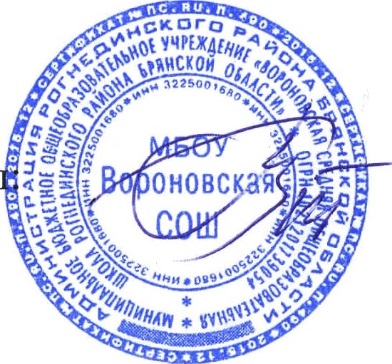 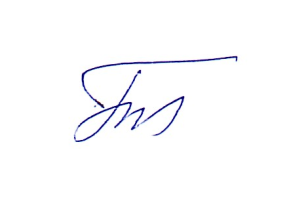 Рабочая программа(ID 11452)учебного предмета «Русский язык»для обучающихся 1-4 классовВороново 2023 г.ПОЯСНИТЕЛЬНАЯ ЗАПИСКАРабочая программа учебного предмета «Русский язык» (предметная область «Русский язык и литературное чтение») на уровне начального общего образования составлена на основе Требований к результатам освоения программы начального общего образования Федерального государственного образовательного стандарта начального общего образования (далее – ФГОС НОО), Федеральной образовательной программы начального общего образования (далее – ФОП НОО), Федеральной рабочей программы по учебному предмету «Русский язык» (далее – ФРП «Русский язык»), а также ориентирована на целевые приоритеты, сформулированные в федеральной рабочей программе воспитания. ОБЩАЯ ХАРАКТЕРИСТИКА УЧЕБНОГО ПРЕДМЕТА «РУССКИЙ ЯЗЫК»На уровне начального общего образования изучение русского языка имеет особое значение в развитии обучающегося. Приобретённые знания, опыт выполнения предметных и универсальных учебных действий на материале русского языка станут фундаментом обучения на уровне основного общего образования, а также будут востребованы в жизни. Русский язык как средство познания действительности обеспечивает развитие интеллектуальных и творческих способностей обучающихся, формирует умения извлекать и анализировать информацию из различных текстов, навыки самостоятельной учебной деятельности. Изучение русского языка является основой всего процесса обучения на уровне начального общего образования, успехи в изучении этого предмета во многом определяют результаты обучающихся по другим учебным предметам.Русский язык обладает значительным потенциалом в развитии функциональной грамотности обучающихся, особенно таких её компонентов, как языковая, коммуникативная, читательская, общекультурная и социальная грамотность. Первичное знакомство с системой русского языка, богатством его выразительных возможностей, развитие умения правильно и эффективно использовать русский язык в различных сферах и ситуациях общения способствуют успешной социализации обучающегося. Русский язык, выполняя свои базовые функции общения и выражения мысли, обеспечивает межличностное и социальное взаимодействие, способствует формированию самосознания и мировоззрения личности, является важнейшим средством хранения и передачи информации, культурных традиций, истории русского народа и других народов России. Свободное владение языком, умение выбирать нужные языковые средства во многом определяют возможность адекватного самовыражения взглядов, мыслей, чувств, проявления себя в различных жизненно важных для человека областях.Изучение русского языка обладает огромным потенциалом присвоения традиционных социокультурных и духовно-нравственных ценностей, принятых в обществе правил и норм поведения, в том числе речевого, что способствует формированию внутренней позиции личности. Личностные достижения обучающегося непосредственно связаны с осознанием языка как явления национальной культуры, пониманием связи языка и мировоззрения народа. Значимыми личностными результатами являются развитие устойчивого познавательного интереса к изучению русского языка, формирование ответственности за сохранение чистоты русского языка. ЦЕЛИ ИЗУЧЕНИЯ УЧЕБНОГО ПРЕДМЕТА «РУССКИЙ ЯЗЫК»Изучение русского языка направлено на достижение следующих целей:1) приобретение обучающимися первоначальных представлений о многообразии языков и культур на территории Российской Федерации, о языке как одной из главных духовно­нравственных ценностей народа; понимание роли языка как основного средства общения; осознание значения русского языка как государственного языка Российской Федерации; понимание роли русского языка как языка межнационального общения; осознание правильной устной и письменной речи как показателя общей культуры человека;2) овладение основными видами речевой деятельности на основе первоначальных представлений о нормах современного русского литературного языка: аудирование, говорение, чтение, письмо;3) овладение первоначальными научными представлениями о системе русского языка: фонетика, графика, лексика, морфемика, морфология и синтаксис; об основных единицах языка, их признаках и особенностях употребления в речи; использование в речевой деятельности норм современного русского литературного языка (орфоэпических, лексических, грамматических, орфографических, пунктуационных) и речевого этикета;4) использование в речевой деятельности норм современного русского литературного языка (орфоэпических, лексических, грамматических, орфографических, пунктуационных) и речевого этикета;5) развитие функциональной грамотности, готовности к успешному взаимодействию с изменяющимся миром и дальнейшему успешному образованию.Центральной идеей конструирования содержания и планируемых результатов обучения русскому языку является признание равной значимости работы по изучению системы языка и работы по совершенствованию речи обучающихся. Языковой материал призван сформировать первоначальные представления о структуре русского языка, способствовать усвоению норм русского литературного языка, орфографических и пунктуационных правил.Развитие устной и письменной речи обучающихся направлено на решение практической задачи развития всех видов речевой деятельности, отработку навыков использования усвоенных норм русского литературного языка, речевых норм и правил речевого этикета в процессе устного и письменного общения.Ряд задач по совершенствованию речевой деятельности решаются совместно с учебным предметом «Литературное чтение».МЕСТО УЧЕБНОГО ПРЕДМЕТА «РУССКИЙ ЯЗЫК» В УЧЕБНОМ ПЛАНЕОбщее число часов, отведённых на изучение «Русского языка», – 675 (5 часов в неделю в каждом классе): в 1 классе – 165 ч, во 2–4 классах – по 170 ч.ПЛАНИРУЕМЫЕ ОБРАЗОВАТЕЛЬНЫЕ РЕЗУЛЬТАТЫИзучение русского языка на уровне начального общего образования направлено на достижение обучающимися личностных, метапредметных и предметных результатов освоения учебного предмета.ЛИЧНОСТНЫЕ РЕЗУЛЬТАТЫВ результате изучения предмета «Русский язык» в начальной школе у обучающегося будут сформированы следующие личностные результаты:гражданско-патриотического воспитания:становление ценностного отношения к своей Родине, в том числе через изучение русского языка, отражающего историю и культуру страны;осознание своей этнокультурной и российской гражданской идентичности, понимание роли русского языка как государственного языка Российской Федерации и языка межнационального общения народов России;осознание своей сопричастности к прошлому, настоящему и будущему своей страны и родного края, в том числе через обсуждение ситуаций при работе с текстами на уроках русского языка;проявление уважения к своему и другим народам, формируемое в том числе на основе примеров из текстов, с которыми идёт работа на уроках русского языка;первоначальные представления о человеке как члене общества, о правах и ответственности, уважении и достоинстве человека, о нравственно­этических нормах поведения и правилах межличностных отношений, в том числе отражённых в текстах, с которыми идёт работа на уроках русского языка;духовно-нравственного воспитания:осознание языка как одной из главных духовно-нравственных ценностей народа; признание индивидуальности каждого человека с опорой на собственный жизненный и читательский опыт;проявление сопереживания, уважения и доброжелательности, в том числе с использованием адекватных языковых средств для выражения своего состояния и чувств;неприятие любых форм поведения, направленных на причинение физического и морального вреда другим людям (в том числе связанного с использованием недопустимых средств языка);эстетического воспитания:уважительное отношение и интерес к художественной культуре, восприимчивость к разным видам искусства, традициям и творчеству своего и других народов;стремление к самовыражению в искусстве слова; осознание важности русского языка как средства общения и самовыражения;физического воспитания, формирования культуры здоровья и эмоционального благополучия:соблюдение правил безопасного поиска в информационной среде дополнительной информации в процессе языкового образования;бережное отношение к физическому и психическому здоровью, проявляющееся в выборе приемлемых способов речевого самовыражения и соблюдении норм речевого этикета и правил общения;трудового воспитания:осознание ценности труда в жизни человека и общества (в том числе благодаря примерам из текстов, с которыми идёт работа на уроках русского языка), интерес к различным профессиям, возникающий при обсуждении примеров из текстов, с которыми идёт работа на уроках русского языка;экологического воспитания:бережное отношение к природе, формируемое в процессе работы с текстами;неприятие действий, приносящих вред природе;ценности научного познания:первоначальные представления о научной картине мира, в том числе первоначальные представления о системе языка как одной из составляющих целостной научной картины мира;познавательные интересы, активность, инициативность, любознательность и самостоятельность в познании, в том числе познавательный интерес к изучению русского языка, активность и самостоятельность в его познании.МЕТАПРЕДМЕТНЫЕ РЕЗУЛЬТАТЫВ результате изучения русского языка на уровне начального общего образования у обучающегося будут сформированы познавательные универсальные учебные действия, коммуникативные универсальные учебные действия, регулятивные универсальные учебные действия, совместная деятельность. У обучающегося будут сформированы следующие базовые логические действия как часть познавательных универсальных учебных действий:сравнивать различные языковые единицы (звуки, слова, предложения, тексты), устанавливать основания для сравнения языковых единиц (частеречная принадлежность, грамматический признак, лексическое значение и другое); устанавливать аналогии языковых единиц;объединять объекты (языковые единицы) по определённому признаку;определять существенный признак для классификации языковых единиц (звуков, частей речи, предложений, текстов); классифицировать языковые единицы;находить в языковом материале закономерности и противоречия на основе предложенного учителем алгоритма наблюдения; анализировать алгоритм действий при работе с языковыми единицами, самостоятельно выделять учебные операции при анализе языковых единиц;выявлять недостаток информации для решения учебной и практической задачи на основе предложенного алгоритма, формулировать запрос на дополнительную информацию;устанавливать причинно­следственные связи в ситуациях наблюдения за языковым материалом, делать выводы.У обучающегося будут сформированы следующие базовые исследовательские действия как часть познавательных универсальных учебных действий:с помощью учителя формулировать цель, планировать изменения языкового объекта, речевой ситуации;сравнивать несколько вариантов выполнения задания, выбирать наиболее целесообразный (на основе предложенных критериев);проводить по предложенному плану несложное лингвистическое мини­исследование, выполнять по предложенному плану проектное задание;формулировать выводы и подкреплять их доказательствами на основе результатов проведённого наблюдения за языковым материалом (классификации, сравнения, исследования); формулировать с помощью учителя вопросы в процессе анализа предложенного языкового материала;прогнозировать возможное развитие процессов, событий и их последствия в аналогичных или сходных ситуациях.У обучающегося будут сформированы следующие умения работать с информацией как часть познавательных универсальных учебных действий:выбирать источник получения информации: нужный словарь для получения запрашиваемой информации, для уточнения;согласно заданному алгоритму находить представленную в явном виде информацию в предложенном источнике: в словарях, справочниках;распознавать достоверную и недостоверную информацию самостоятельно или на основании предложенного учителем способа её проверки (обращаясь к словарям, справочникам, учебнику);соблюдать с помощью взрослых (педагогических работников, родителей, законных представителей) правила информационной безопасности при поиске информации в информационно-телекоммуникационной сети «Интернет» (информации о написании и произношении слова, о значении слова, о происхождении слова, о синонимах слова);анализировать и создавать текстовую, видео­, графическую, звуковую информацию в соответствии с учебной задачей;понимать лингвистическую информацию, зафиксированную в виде таблиц, схем; самостоятельно создавать схемы, таблицы для представления лингвистической информации.У обучающегося будут сформированы следующие умения общения как часть коммуникативных универсальных учебных действий:воспринимать и формулировать суждения, выражать эмоции в соответствии с целями и условиями общения в знакомой среде;проявлять уважительное отношение к собеседнику, соблюдать правила ведения диалоги и дискуссии;признавать возможность существования разных точек зрения;корректно и аргументированно высказывать своё мнение;строить речевое высказывание в соответствии с поставленной задачей;создавать устные и письменные тексты (описание, рассуждение, повествование) в соответствии с речевой ситуацией;готовить небольшие публичные выступления о результатах парной и групповой работы, о результатах наблюдения, выполненного мини­исследования, проектного задания;подбирать иллюстративный материал (рисунки, фото, плакаты) к тексту выступления.У обучающегося будут сформированы следующие умения самоорганизации как части регулятивных универсальных учебных действий:планировать действия по решению учебной задачи для получения результата;выстраивать последовательность выбранных действий.У обучающегося будут сформированы следующие умения самоконтроля как части регулятивных универсальных учебных действий:устанавливать причины успеха (неудач) учебной деятельности;корректировать свои учебные действия для преодоления речевых и орфографических ошибок;соотносить результат деятельности с поставленной учебной задачей по выделению, характеристике, использованию языковых единиц;находить ошибку, допущенную при работе с языковым материалом, находить орфографическую и пунктуационную ошибку;сравнивать результаты своей деятельности и деятельности одноклассников, объективно оценивать их по предложенным критериям.У обучающегося будут сформированы следующие умения совместной деятельности:формулировать краткосрочные и долгосрочные цели (индивидуальные с учётом участия в коллективных задачах) в стандартной (типовой) ситуации на основе предложенного учителем формата планирования, распределения промежуточных шагов и сроков;принимать цель совместной деятельности, коллективно строить действия по её достижению: распределять роли, договариваться, обсуждать процесс и результат совместной работы;проявлять готовность руководить, выполнять поручения, подчиняться, самостоятельно разрешать конфликты;ответственно выполнять свою часть работы;оценивать свой вклад в общий результат;выполнять совместные проектные задания с опорой на предложенные образцы. ПРЕДМЕТНЫЕ РЕЗУЛЬТАТЫ1 КЛАССК концу обучения в первом классе обучающийся научится:различать слово и предложение; вычленять слова из предложений;вычленять звуки из слова;различать гласные и согласные звуки (в том числе различать в словах согласный звук [й’] и гласный звук [и]);различать ударные и безударные гласные звуки;различать согласные звуки: мягкие и твёрдые, звонкие и глухие (вне слова и в слове);различать понятия «звук» и «буква»;определять количество слогов в слове; делить слова на слоги (простые случаи: слова без стечения согласных); определять в слове ударный слог;обозначать на письме мягкость согласных звуков буквами е, ё, ю, я и буквой ь в конце слова;правильно называть буквы русского алфавита; использовать знание последовательности букв русского алфавита для упорядочения небольшого списка слов;писать аккуратным разборчивым почерком без искажений прописные и строчные буквы, соединения букв, слова;применять изученные правила правописания: раздельное написание слов в предложении; знаки препинания в конце предложения: точка, вопросительный и восклицательный знаки; прописная буква в начале предложения и в именах собственных (имена и фамилии людей, клички животных); перенос слов по слогам (простые случаи: слова из слогов типа «согласный + гласный»); гласные после шипящих в сочетаниях жи, ши (в положении под ударением), ча, ща, чу, щу; непроверяемые гласные и согласные (перечень слов в орфографическом словаре учебника);правильно списывать (без пропусков и искажений букв) слова и предложения, тексты объёмом не более 25 слов;писать под диктовку (без пропусков и искажений букв) слова, предложения из 3-5 слов, тексты объёмом не более 20 слов, правописание которых не расходится с произношением;находить и исправлять ошибки на изученные правила, описки;понимать прослушанный текст;читать вслух и про себя (с пониманием) короткие тексты с соблюдением интонации и пауз в соответствии со знаками препинания в конце предложения;находить в тексте слова, значение которых требует уточнения;составлять предложение из набора форм слов;устно составлять текст из 3-5 предложений по сюжетным картинкам и на основе наблюдений;использовать изученные понятия в процессе решения учебных задач.2 КЛАССК концу обучения во втором классе обучающийся научится:осознавать язык как основное средство общения;характеризовать согласные звуки вне слова и в слове по заданным параметрам: согласный парный (непарный) по твёрдости (мягкости); согласный парный (непарный) по звонкости (глухости);определять количество слогов в слове; делить слово на слоги (в том числе слова со стечением согласных);устанавливать соотношение звукового и буквенного состава слова, в том числе с учётом функций букв е, ё, ю, я;обозначать на письме мягкость согласных звуков буквой мягкий знак в середине слова;находить однокоренные слова;выделять в слове корень (простые случаи);выделять в слове окончание;выявлять в тексте случаи употребления многозначных слов, понимать их значения и уточнять значение по учебным словарям; выявлять случаи употребления синонимов и антонимов (без называния терминов);распознавать слова, отвечающие на вопросы «кто?», «что?»;распознавать слова, отвечающие на вопросы «что делать?», «что сделать?» и другие;распознавать слова, отвечающие на вопросы «какой?», «какая?», «какое?», «какие?»;определять вид предложения по цели высказывания и по эмоциональной окраске;находить место орфограммы в слове и между словами на изученные правила;применять изученные правила правописания, в том числе: сочетания чк, чн, чт; щн, нч; проверяемые безударные гласные в корне слова; парные звонкие и глухие согласные в корне слова; непроверяемые гласные и согласные (перечень слов в орфографическом словаре учебника); прописная буква в именах, отчествах, фамилиях людей, кличках животных, географических названиях; раздельное написание предлогов с именами существительными, разделительный мягкий знак;правильно списывать (без пропусков и искажений букв) слова и предложения, тексты объёмом не более 50 слов;писать под диктовку (без пропусков и искажений букв) слова, предложения, тексты объёмом не более 45 слов с учётом изученных правил правописания;находить и исправлять ошибки на изученные правила, описки;пользоваться толковым, орфографическим, орфоэпическим словарями учебника;строить устное диалогическое и монологическое высказывание (2-4 предложения на определённую тему, по наблюдениям) с соблюдением орфоэпических норм, правильной интонации;формулировать простые выводы на основе прочитанного (услышанного) устно и письменно (1-2 предложения);составлять предложения из слов, устанавливая между ними смысловую связь по вопросам;определять тему текста и озаглавливать текст, отражая его тему;составлять текст из разрозненных предложений, частей текста;писать подробное изложение повествовательного текста объёмом 30-45 слов с опорой на вопросы;объяснять своими словами значение изученных понятий; использовать изученные понятия в процессе решения учебных задач.3 КЛАССК концу обучения в третьем классе обучающийся научится:объяснять значение русского языка как государственного языка Российской Федерации;характеризовать, сравнивать, классифицировать звуки вне слова и в слове по заданным параметрам;производить звуко­буквенный анализ слова (в словах с орфограммами; без транскрибирования);определять функцию разделительных мягкого и твёрдого знаков в словах; устанавливать соотношение звукового и буквенного состава, в том числе с учётом функций букв е, ё, ю, я, в словах с разделительными ь, ъ, в словах с непроизносимыми согласными;различать однокоренные слова и формы одного и того же слова; различать однокоренные слова и слова с омонимичными корнями (без называния термина); различать однокоренные слова и синонимы;находить в словах с однозначно выделяемыми морфемами окончание, корень, приставку, суффикс;выявлять случаи употребления синонимов и антонимов; подбирать синонимы и антонимы к словам разных частей речи;распознавать слова, употреблённые в прямом и переносном значении (простые случаи);определять значение слова в тексте;распознавать имена существительные; определять грамматические признаки имён существительных: род, число, падеж; склонять в единственном числе имена существительные с ударными окончаниями;распознавать имена прилагательные; определять грамматические признаки имён прилагательных: род, число, падеж;изменять имена прилагательные по падежам, числам, родам (в единственном числе) в соответствии с падежом, числом и родом имён существительных;распознавать глаголы; различать глаголы, отвечающие на вопросы «что делать?» и «что сделать?»; определять грамматические признаки глаголов: форму времени, число, род (в прошедшем времени); изменять глагол по временам (простые случаи), в прошедшем времени ‑ по родам;распознавать личные местоимения (в начальной форме);использовать личные местоимения для устранения неоправданных повторов в тексте;различать предлоги и приставки;определять вид предложения по цели высказывания и по эмоциональной окраске;находить главные и второстепенные (без деления на виды) члены предложения;распознавать распространённые и нераспространённые предложения;находить место орфограммы в слове и между словами на изученные правила; применять изученные правила правописания, в том числе непроверяемые гласные и согласные (перечень слов в орфографическом словаре учебника); непроизносимые согласные в корне слова; разделительный твёрдый знак; мягкий знак после шипящих на конце имён существительных; не с глаголами; раздельное написание предлогов со словами;правильно списывать слова, предложения, тексты объёмом не более 70 слов;писать под диктовку тексты объёмом не более 65 слов с учётом изученных правил правописания;находить и исправлять ошибки на изученные правила, описки;понимать тексты разных типов, находить в тексте заданную информацию;формулировать устно и письменно на основе прочитанной (услышанной) информации простые выводы (1-2 предложения);строить устное диалогическое и монологическое высказывание (3-5 предложений на определённую тему, по результатам наблюдений) с соблюдением орфоэпических норм, правильной интонации; создавать небольшие устные и письменные тексты (2-4 предложения), содержащие приглашение, просьбу, извинение, благодарность, отказ, с использованием норм речевого этикета;определять связь предложений в тексте (с помощью личных местоимений, синонимов, союзов и, а, но);определять ключевые слова в тексте;определять тему текста и основную мысль текста;выявлять части текста (абзацы) и отражать с помощью ключевых слов или предложений их смысловое содержание;составлять план текста, создавать по нему текст и корректировать текст;писать подробное изложение по заданному, коллективно или самостоятельно составленному плану;объяснять своими словами значение изученных понятий, использовать изученные понятия в процессе решения учебных задач;уточнять значение слова с помощью толкового словаря.4 КЛАССК концу обучения в четвёртом классе обучающийся научится:осознавать многообразие языков и культур на территории Российской Федерации, осознавать язык как одну из главных духовно­нравственных ценностей народа;объяснять роль языка как основного средства общения;объяснять роль русского языка как государственного языка Российской Федерации и языка межнационального общения;осознавать правильную устную и письменную речь как показатель общей культуры человека;проводить звуко­буквенный разбор слов (в соответствии с предложенным в учебнике алгоритмом);подбирать к предложенным словам синонимы; подбирать к предложенным словам антонимы;выявлять в речи слова, значение которых требует уточнения, определять значение слова по контексту;проводить разбор по составу слов с однозначно выделяемыми морфемами; составлять схему состава слова; соотносить состав слова с представленной схемой;устанавливать принадлежность слова к определённой части речи (в объёме изученного) по комплексу освоенных грамматических признаков;определять грамматические признаки имён существительных: склонение, род, число, падеж; проводить разбор имени существительного как части речи;определять грамматические признаки имён прилагательных: род (в единственном числе), число, падеж; проводить разбор имени прилагательного как части речи;устанавливать (находить) неопределённую форму глагола; определять грамматические признаки глаголов: спряжение, время, лицо (в настоящем и будущем времени), число, род (в прошедшем времени в единственном числе); изменять глаголы в настоящем и будущем времени по лицам и числам (спрягать); проводить разбор глагола как части речи;определять грамматические признаки личного местоимения в начальной форме: лицо, число, род (у местоимений 3­го лица в единственном числе); использовать личные местоимения для устранения неоправданных повторов в тексте;различать предложение, словосочетание и слово;классифицировать предложения по цели высказывания и по эмоциональной окраске;различать распространённые и нераспространённые предложения;распознавать предложения с однородными членами; составлять предложения с однородными членами; использовать предложения с однородными членами в речи;разграничивать простые распространённые и сложные предложения, состоящие из двух простых (сложносочинённые с союзами и, а, но и бессоюзные сложные предложения без называния терминов); составлять простые распространённые и сложные предложения, состоящие из двух простых (сложносочинённые с союзами и, а, но и бессоюзные сложные предложения без называния терминов);производить синтаксический разбор простого предложения;находить место орфограммы в слове и между словами на изученные правила;применять изученные правила правописания, в том числе: непроверяемые гласные и согласные (перечень слов в орфографическом словаре учебника); безударные падежные окончания имён существительных (кроме существительных на -мя, -ий, -ие, -ия, на -ья типа гостья, на ­ье типа ожерелье во множественном числе, а также кроме собственных имён существительных на -ов, -ин, -ий); безударные падежные окончания имён прилагательных; мягкий знак после шипящих на конце глаголов в форме 2­го лица единственного числа; наличие или отсутствие мягкого знака в глаголах на -ться и -тся; безударные личные окончания глаголов; знаки препинания в предложениях с однородными членами, соединёнными союзами и, а, но и без союзов;правильно списывать тексты объёмом не более 85 слов;писать под диктовку тексты объёмом не более 80 слов с учётом изученных правил правописания;находить и исправлять орфографические и пунктуационные ошибки на изученные правила, описки;осознавать ситуацию общения (с какой целью, с кем, где происходит общение); выбирать адекватные языковые средства в ситуации общения;строить устное диалогическое и монологическое высказывание (4-6 предложений), соблюдая орфоэпические нормы, правильную интонацию, нормы речевого взаимодействия;создавать небольшие устные и письменные тексты (3-5 предложений) для конкретной ситуации письменного общения (письма, поздравительные открытки, объявления и другие);определять тему и основную мысль текста; самостоятельно озаглавливать текст с опорой на тему или основную мысль;корректировать порядок предложений и частей текста;составлять план к заданным текстам;осуществлять подробный пересказ текста (устно и письменно);осуществлять выборочный пересказ текста (устно);писать (после предварительной подготовки) сочинения по заданным темам;осуществлять в процессе изучающего чтения поиск информации; формулировать устно и письменно простые выводы на основе прочитанной (услышанной) информации; интерпретировать и обобщать содержащуюся в тексте информацию; осуществлять ознакомительное чтение в соответствии с поставленной задачей;объяснять своими словами значение изученных понятий; использовать изученные понятия;уточнять значение слова с помощью справочных изданий, в том числе из числа верифицированных электронных ресурсов, включённых в федеральный перечень. СОДЕРЖАНИЕ УЧЕБНОГО ПРЕДМЕТА1 КЛАССОбучение грамоте[1]Развитие речиСоставление небольших рассказов на основе собственных игр, занятий.Слово и предложениеРазличение слова и предложения. Работа с предложением: выделение слов, изменение их порядка.Восприятие слова как объекта изучения, материала для анализа. Наблюдение над значением слова. Выявление слов, значение которых требует уточнения.ФонетикаЗвуки речи. Единство звукового состава слова и его значения. Звуковой анализ слова, работа со звуковыми моделями: построение модели звукового состава слова, подбор слов, соответствующих заданной модели. Различение гласных и согласных звуков, гласных ударных и безударных, согласных твёрдых и мягких, звонких и глухих. Определение места ударения. Слог как минимальная произносительная единица. Количество слогов в слове. Ударный слог.Графика[2]Различение звука и буквы: буква как знак звука. Слоговой принцип русской графики. Буквы гласных как показатель твёрдости — мягкости согласных звуков. Функции букв е, ё, ю, я. Мягкий знак как показатель мягкости предшествующего согласного звука в конце слова. Последовательность букв в русском алфавите.ПисьмоОриентация на пространстве листа в тетради и на пространстве классной доски. Гигиенические требования, которые необходимо соблюдать во время письма.Начертание письменных прописных и строчных букв. Письмо разборчивым, аккуратным почерком. Понимание функции небуквенных графических средств: пробела между словами, знака переноса. Письмо под диктовку слов и предложений, написание которых не расходится с их произношением. Приёмы и последовательность правильного списывания текста.Орфография и пунктуация[3]Правила правописания и их применение: раздельное написание слов; обозначение гласных после шипящих в сочетаниях жи, ши (в положении под ударением), ча, ща, чу, щу; прописная буква в начале предложения, в именах собственных (имена людей, клички животных); перенос по слогам слов без стечения согласных; знаки препинания в конце предложения.СИСТЕМАТИЧЕСКИЙ КУРСОбщие сведения о языкеЯзык как основное средство человеческого общения. Цели и ситуации общения.ФонетикаЗвуки речи. Гласные и согласные звуки, их различение. Ударение в слове. Гласные ударные и безударные. Твёрдые и мягкие согласные звуки, их различение. Звонкие и глухие согласные звуки, их различение. Согласный звук [й’] и гласный звук [и]. Шипящие [ж], [ш], [ч’], [щ’].Слог. Количество слогов в слове. Ударный слог. Деление слов на слоги (простые случаи, без стечения согласных).ГрафикаЗвук и буква. Различение звуков и букв. Обозначение на письме твёрдости согласных звуков буквами а, о, у, ы, э; слова с буквой э. Обозначение на письме мягкости согласных звуков буквами е, ё, ю, я, и. Функции букв е, ё, ю, я. Мягкий знак как показатель мягкости предшествующего согласного звука в конце слова.Установление соотношения звукового и буквенного состава слова в словах типа стол, конь.Небуквенные графические средства: пробел между словами, знак переноса.Русский алфавит: правильное название букв, их последовательность. Использование алфавита для упорядочения списка слов.Орфоэпия[4]Произношение звуков и сочетаний звуков, ударение в словах в соответствии с нормами современного русского литературного языка (на ограниченном перечне слов, отрабатываемом в учебнике).ЛексикаСлово как единица языка (ознакомление).Слово как название предмета, признака предмета, действия предмета (ознакомление).Выявление слов, значение которых требует уточнения.СинтаксисПредложение как единица языка (ознакомление).Слово, предложение (наблюдение над сходством и различием). Установление связи слов в предложении при помощи смысловых вопросов.Восстановление деформированных предложений. Составление предложений из набора форм слов.Орфография и пунктуацияПравила правописания и их применение:раздельное написание слов в предложении;прописная буква в начале предложения и в именах собственных: в именах и фамилиях людей, кличках животных;перенос слов (без учёта морфемного членения слова);гласные после шипящих в сочетаниях жи, ши (в положении под ударением), ча, ща, чу, щу;сочетания чк, чн;слова с непроверяемыми гласными и согласными (перечень слов в орфографическом словаре учебника);знаки препинания в конце предложения: точка, вопросительный и восклицательный знаки.Алгоритм списывания текста.Развитие речиРечь как основная форма общения между людьми. Текст как единица речи (ознакомление).Ситуация общения: цель общения, с кем и где происходит общение. Ситуации устного общения (чтение диалогов по ролям, просмотр видеоматериалов, прослушивание аудиозаписи).Нормы речевого этикета в ситуациях учебного и бытового общения (приветствие, прощание, извинение, благодарность, обращение с просьбой).Составление небольших рассказов на основе наблюдений.2 КЛАССОбщие сведения о языкеЯзык как основное средство человеческого общения и явление национальной культуры. Первоначальные представления о многообразии языкового пространства России и мира. Методы познания языка: наблюдение, анализ.Фонетика и графикаСмыслоразличительная функция звуков; различение звуков и букв; различение ударных и безударных гласных звуков, согласного звука [й’] и гласного звука [и], твёрдых и мягких согласных звуков, звонких и глухих согласных звуков; шипящие согласные звуки [ж], [ш], [ч’], [щ’]; обозначение на письме твёрдости и мягкости согласных звуков, функции букв е, ё, ю, я (повторение изученного в 1 классе).Парные и непарные по твёрдости ‑ мягкости согласные звуки.Парные и непарные по звонкости ‑ глухости согласные звуки.Качественная характеристика звука: гласный ‑ согласный; гласный ударный ‑ безударный; согласный твёрдый ‑ мягкий, парный ‑ непарный; согласный звонкий ‑ глухой, парный ‑ непарный.Функции ь: показатель мягкости предшествующего согласного в конце и в середине слова; разделительный. Использование на письме разделительных ъ и ь.Соотношение звукового и буквенного состава в словах с буквами е, ё, ю, я (в начале слова и после гласных).Деление слов на слоги (в том числе при стечении согласных).Использование знания алфавита при работе со словарями.Небуквенные графические средства: пробел между словами, знак переноса, абзац (красная строка), пунктуационные знаки (в пределах изученного).Орфоэпия[4]Произношение звуков и сочетаний звуков, ударение в словах в соответствии с нормами современного русского литературного языка (на ограниченном перечне слов, отрабатываемом в учебнике). Использование отработанного перечня слов (орфоэпического словаря учебника) для решения практических задач.ЛексикаСлово как единство звучания и значения. Лексическое значение слова (общее представление). Выявление слов, значение которых требует уточнения. Определение значения слова по тексту или уточнение значения с помощью толкового словаря.Однозначные и многозначные слова (простые случаи, наблюдение).Наблюдение за использованием в речи синонимов, антонимов.Состав слова (морфемика)Корень как обязательная часть слова. Однокоренные (родственные) слова. Признаки однокоренных (родственных) слов. Различение однокоренных слов и синонимов, однокоренных слов и слов с омонимичными корнями. Выделение в словах корня (простые случаи).Окончание как изменяемая часть слова. Изменение формы слова с помощью окончания. Различение изменяемых и неизменяемых слов.Суффикс как часть слова (наблюдение). Приставка как часть слова (наблюдение).МорфологияИмя существительное (ознакомление): общее значение, вопросы («кто?», «что?»), употребление в речи.Глагол (ознакомление): общее значение, вопросы («что делать?», «что сделать?» и другие), употребление в речи.Имя прилагательное (ознакомление): общее значение, вопросы («какой?», «какая?», «какое?», «какие?»), употребление в речи.Предлог. Отличие предлогов от приставок. Наиболее распространённые предлоги: в, на, из, без, над, до, у, о, об и другое.СинтаксисПорядок слов в предложении; связь слов в предложении (повторение).Предложение как единица языка. Предложение и слово. Отличие предложения от слова. Наблюдение за выделением в устной речи одного из слов предложения (логическое ударение).Виды предложений по цели высказывания: повествовательные, вопросительные, побудительные предложения.Виды предложений по эмоциональной окраске (по интонации): восклицательные и невосклицательные предложения.Орфография и пунктуацияПрописная буква в начале предложения и в именах собственных (имена и фамилии людей, клички животных); знаки препинания в конце предложения; перенос слов со строки на строку (без учёта морфемного членения слова); гласные после шипящих в сочетаниях жи, ши (в положении под ударением), ча, ща, чу, щу; сочетания чк, чн (повторение правил правописания, изученных в 1 классе).Орфографическая зоркость как осознание места возможного возникновения орфографической ошибки. Понятие орфограммы. Различные способы решения орфографической задачи в зависимости от места орфограммы в слове. Использование орфографического словаря учебника для определения (уточнения) написания слова. Контроль и самоконтроль при проверке собственных и предложенных текстов.Правила правописания и их применение:разделительный мягкий знак;сочетания чт, щн, нч;проверяемые безударные гласные в корне слова;парные звонкие и глухие согласные в корне слова;непроверяемые гласные и согласные (перечень слов в орфографическом словаре учебника);прописная буква в именах собственных: имена, фамилии, отчества людей, клички животных, географические названия;раздельное написание предлогов с именами существительными.Развитие речиВыбор языковых средств в соответствии с целями и условиями устного общения для эффективного решения коммуникативной задачи (для ответа на заданный вопрос, для выражения собственного мнения). Умение вести разговор (начать, поддержать, закончить разговор, привлечь внимание и другое). Практическое овладение диалогической формой речи. Соблюдение норм речевого этикета и орфоэпических норм в ситуациях учебного и бытового общения. Умение договариваться и приходить к общему решению в совместной деятельности при проведении парной и групповой работы.Составление устного рассказа по репродукции картины. Составление устного рассказа с опорой на личные наблюдения и на вопросы.Текст. Признаки текста: смысловое единство предложений в тексте; последовательность предложений в тексте; выражение в тексте законченной мысли. Тема текста. Основная мысль. Заглавие текста. Подбор заголовков к предложенным текстам. Последовательность частей текста (абзацев). Корректирование текстов с нарушенным порядком предложений и абзацев.Типы текстов: описание, повествование, рассуждение, их особенности (первичное ознакомление).Поздравление и поздравительная открытка.Понимание текста: развитие умения формулировать простые выводы на основе информации, содержащейся в тексте. Выразительное чтение текста вслух с соблюдением правильной интонации.Подробное изложение повествовательного текста объёмом 30-45 слов с опорой на вопросы.3 КЛАСССведения о русском языкеРусский язык как государственный язык Российской Федерации. Методы познания языка: наблюдение, анализ, лингвистический эксперимент.Фонетика и графикаЗвуки русского языка: гласный (согласный); гласный ударный (безударный); согласный твёрдый (мягкий), парный (непарный); согласный глухой (звонкий), парный (непарный); функции разделительных мягкого и твёрдого знаков, условия использования на письме разделительных мягкого и твёрдого знаков (повторение изученного).Соотношение звукового и буквенного состава в словах с разделительными ь и ъ, в словах с непроизносимыми согласными.Использование алфавита при работе со словарями, справочниками, каталогами.Орфоэпия[4]Нормы произношения звуков и сочетаний звуков; ударение в словах в соответствии с нормами современного русского литературного языка (на ограниченном перечне слов, отрабатываемом в учебнике).Использование орфоэпического словаря для решения практических задач.ЛексикаПовторение: лексическое значение слова.Прямое и переносное значение слова (ознакомление). Устаревшие слова (ознакомление).Состав слова (морфемика)Корень как обязательная часть слова; однокоренные (родственные) слова; признаки однокоренных (родственных) слов; различение однокоренных слов и синонимов, однокоренных слов и слов с омонимичными корнями; выделение в словах корня (простые случаи); окончание как изменяемая часть слова (повторение изученного).Однокоренные слова и формы одного и того же слова. Корень, приставка, суффикс ‑ значимые части слова. Нулевое окончание (ознакомление). Выделение в словах с однозначно выделяемыми морфемами окончания, корня, приставки, суффикса. МорфологияЧасти речи.Имя существительное: общее значение, вопросы, употребление в речи. Имена существительные единственного и множественного числа. Имена существительные мужского, женского и среднего рода. Падеж имён существительных. Определение падежа, в котором употреблено имя существительное. Изменение имён существительных по падежам и числам (склонение). Имена существительные 1, 2, 3­го склонения. Имена существительные одушевлённые и неодушевлённые.Имя прилагательное: общее значение, вопросы, употребление в речи. Зависимость формы имени прилагательного от формы имени существительного. Изменение имён прилагательных по родам, числам и падежам (кроме имён прилагательных на -ий, -ов, -ин). Склонение имён прилагательных.Местоимение (общее представление). Личные местоимения, их употребление в речи. Использование личных местоимений для устранения неоправданных повторов в тексте.Глагол: общее значение, вопросы, употребление в речи. Неопределённая форма глагола. Настоящее, будущее, прошедшее время глаголов. Изменение глаголов по временам, числам. Род глаголов в прошедшем времени.Частица не, её значение.СинтаксисПредложение. Установление при помощи смысловых (синтаксических) вопросов связи между словами в предложении. Главные члены предложения ‑ подлежащее и сказуемое. Второстепенные члены предложения (без деления на виды). Предложения распространённые и нераспространённые.Наблюдение за однородными членами предложения с союзами и, а, но и без союзов.Орфография и пунктуацияОрфографическая зоркость как осознание места возможного возникновения орфографической ошибки, различные способы решения орфографической задачи в зависимости от места орфограммы в слове; контроль и самоконтроль при проверке собственных и предложенных текстов (повторение и применение на новом орфографическом материале).Использование орфографического словаря для определения (уточнения) написания слова.Правила правописания и их применение:разделительный твёрдый знак;непроизносимые согласные в корне слова;мягкий знак после шипящих на конце имён существительных;безударные гласные в падежных окончаниях имён существительных (на уровне наблюдения);безударные гласные в падежных окончаниях имён прилагательных (на уровне наблюдения);раздельное написание предлогов с личными местоимениями;непроверяемые гласные и согласные (перечень слов в орфографическом словаре учебника);раздельное написание частицы не с глаголами.Развитие речиНормы речевого этикета: устное и письменное приглашение, просьба, извинение, благодарность, отказ и другое Соблюдение норм речевого этикета и орфоэпических норм в ситуациях учебного и бытового общения. Речевые средства, помогающие: формулировать и аргументировать собственное мнение в диалоге и дискуссии; договариваться и приходить к общему решению в совместной деятельности; контролировать (устно координировать) действия при проведении парной и групповой работы.Особенности речевого этикета в условиях общения с людьми, плохо владеющими русским языком.Повторение и продолжение работы с текстом, начатой во 2 классе: признаки текста, тема текста, основная мысль текста, заголовок, корректирование текстов с нарушенным порядком предложений и абзацев.План текста. Составление плана текста, написание текста по заданному плану. Связь предложений в тексте с помощью личных местоимений, синонимов, союзов и, а, но. Ключевые слова в тексте.Определение типов текстов (повествование, описание, рассуждение) и создание собственных текстов заданного типа.Жанр письма, объявления.Изложение текста по коллективно или самостоятельно составленному плану.Изучающее чтение. Функции ознакомительного чтения, ситуации применения.4 КЛАСССведения о русском языкеРусский язык как язык межнационального общения. Различные методы познания языка: наблюдение, анализ, лингвистический эксперимент, мини­исследование, проект.Фонетика и графикаХарактеристика, сравнение, классификация звуков вне слова и в слове по заданным параметрам. Звуко­буквенный разбор слова (по отработанному алгоритму).Орфоэпия[4]Правильная интонация в процессе говорения и чтения. Нормы произношения звуков и сочетаний звуков; ударение в словах в соответствии с нормами современного русского литературного языка (на ограниченном перечне слов, отрабатываемом в учебнике).Использование орфоэпических словарей русского языка при определении правильного произношения слов.ЛексикаПовторение и продолжение работы: наблюдение за использованием в речи синонимов, антонимов, устаревших слов (простые случаи).Наблюдение за использованием в речи фразеологизмов (простые случаи).Состав слова (морфемика)Состав изменяемых слов, выделение в словах с однозначно выделяемыми морфемами окончания, корня, приставки, суффикса (повторение изученного).Основа слова.Состав неизменяемых слов (ознакомление).Значение наиболее употребляемых суффиксов изученных частей речи (ознакомление).МорфологияЧасти речи самостоятельные и служебные.Имя существительное. Склонение имён существительных (кроме существительных на -мя, -ий, -ие, -ия; на -ья типа гостья, на ­ье типа ожерелье во множественном числе; а также кроме собственных имён существительных на -ов, -ин, -ий); имена существительные 1, 2, 3­го склонения (повторение изученного). Несклоняемые имена существительные (ознакомление).Имя прилагательное. Зависимость формы имени прилагательного от формы имени существительного (повторение). Склонение имён прилагательных во множественном числе.Местоимение. Личные местоимения (повторение). Личные местоимения 1­го и 3­го лица единственного и множественного числа; склонение личных местоимений.Глагол. Изменение глаголов по лицам и числам в настоящем и будущем времени (спряжение). І и ІІ спряжение глаголов. Способы определения I и II спряжения глаголов.Наречие (общее представление). Значение, вопросы, употребление в речи.Предлог. Отличие предлогов от приставок (повторение).Союз; союзы и, а, но в простых и сложных предложениях.Частица не, её значение (повторение).СинтаксисСлово, сочетание слов (словосочетание) и предложение, осознание их сходства и различий; виды предложений по цели высказывания (повествовательные, вопросительные и побудительные); виды предложений по эмоциональной окраске (восклицательные и невосклицательные); связь между словами в словосочетании и предложении (при помощи смысловых вопросов); распространённые и нераспространённые предложения (повторение изученного).Предложения с однородными членами: без союзов, с союзами а, но, с одиночным союзом и. Интонация перечисления в предложениях с однородными членами.Простое и сложное предложение (ознакомление). Сложные предложения: сложносочинённые с союзами и, а, но; бессоюзные сложные предложения (без называния терминов).Орфография и пунктуацияПовторение правил правописания, изученных в 1, 2, 3 классах. Орфографическая зоркость как осознание места возможного возникновения орфографической ошибки; различные способы решения орфографической задачи в зависимости от места орфограммы в слове; контроль при проверке собственных и предложенных текстов (повторение и применение на новом орфографическом материале).Использование орфографического словаря для определения (уточнения) написания слова.Правила правописания и их применение:безударные падежные окончания имён существительных (кроме существительных на -мя, -ий, -ие, -ия, на -ья типа гостья, на ­ье типа ожерелье во множественном числе, а также кроме собственных имён существительных на -ов, -ин, -ий);безударные падежные окончания имён прилагательных;мягкий знак после шипящих на конце глаголов в форме 2­го лица единственного числа;наличие или отсутствие мягкого знака в глаголах на -ться и -тся;безударные личные окончания глаголов;знаки препинания в предложениях с однородными членами, соединёнными союзами и, а, но и без союзов.Знаки препинания в сложном предложении, состоящем из двух простых (наблюдение).Знаки препинания в предложении с прямой речью после слов автора (наблюдение).Развитие речиПовторение и продолжение работы, начатой в предыдущих классах: ситуации устного и письменного общения (письмо, поздравительная открытка, объявление и другое); диалог; монолог; отражение темы текста или основной мысли в заголовке.Корректирование текстов (заданных и собственных) с учётом точности, правильности, богатства и выразительности письменной речи.Изложение (подробный устный и письменный пересказ текста; выборочный устный пересказ текста).Сочинение как вид письменной работы.Изучающее чтение. Поиск информации, заданной в тексте в явном виде. Формулирование простых выводов на основе информации, содержащейся в тексте. Интерпретация и обобщение содержащейся в тексте информации. Ознакомительное чтение в соответствии с поставленной задачей.[1] В данной рабочей программе отражено только то содержание периода «Обучение грамоте» из Федеральной рабочей программы «Русский язык», которое прописывается в предмете «Русский язык», остальное содержание прописывается в рабочей программе предмета «Литературное чтение».[2] Раздел «Графика» изучается параллельно с разделом «Чтение», поэтому на этот раздел отдельные часы не предусмотрены​[3] Раздел «Орфография и пунктуация» в период «Обучения грамоте» изучается параллельно с разделом «Письмо», поэтому на этот раздел отдельные часы не предусмотрены[4] Программное содержание раздела «Орфоэпия» изучается во всех разделах курса, поэтому на этот раздел отдельные часы не предусмотрены ТЕМАТИЧЕСКОЕ ПЛАНИРОВАНИЯ    2 КЛАСС Поурочное планирование «Русский язык» 2 классТЕМАТИЧЕСКОЕ ПЛАНИРОВАНИЕ   3 КЛАССКалендарно-тематическое планированиеУЧЕБНО-МЕТОДИЧЕСКОЕ ОБЕСПЕЧЕНИЕ ОБРАЗОВАТЕЛЬНОГО ПРОЦЕССАОБЯЗАТЕЛЬНЫЕ УЧЕБНЫЕ МАТЕРИАЛЫ ДЛЯ УЧЕНИКА​‌• Азбука (в 2 частях), 1 класс/ Горецкий В.Г., Кирюшкин В.А., Виноградская Л.А. и другие, Акционерное общество «Издательство «Просвещение»
 • Русский язык (в 2 частях), 2 класс/ Канакина В.П., Горецкий В.Г., Акционерное общество «Издательство «Просвещение»
 • Русский язык (в 2 частях), 3 класс/ Канакина В.П., Горецкий В.Г., Акционерное общество «Издательство «Просвещение»
 • Русский язык (в 2 частях), 4 класс/ Канакина В.П., Горецкий В.Г., Акционерное общество «Издательство «Просвещение»‌​​‌Рабочие тетради‌​МЕТОДИЧЕСКИЕ МАТЕРИАЛЫ ДЛЯ УЧИТЕЛЯ​‌- Программы начального общего образования Москва «Просвещение» 2014г.
 - Канакина В.П., Горецкий В.Г. Русский язык. 4 класс в 2-х частях. Москва «Просвещение»,2014г.
 - Канакина В.П.: Русский язык. Рабочая тетрадь 4 класс в 2-х частях. Москва «Просвещение»,2016г.
 - Приложение на электронном носителе Канакина В. П. Русский язык.4 класс. М.: Просвещение. 2014.
 - Т.Н.Ситникова. Поурочные разработки по русскому языку к УМК В. П. Канакиной, В. Г. Горецкого. М.: ВАКО, 2014 г.
 - Нефедова Е.А., Узорова О.В. Практическое пособие по развитию речи.- М.:АСТ Астрель,2014
 - Словари по русскому языку: толковый, морфемный, словообразовательный, орфоэпический, фразеологизмов.
 - Магнитная классная доска с набором приспособлений для крепления таблиц, постеров и картинок.
 - Персональный компьютер.
 - Интерактивная доска.
 - Таблицы, соответствующие тематике программы по русскому языку.
 ИКТ и ЦОР:
 - Каталог образовательных ресурсов сети Интернет: http://katalog.iot.ru/
 - Единое окно доступа к образовательным ресурсам: http://window.edu.ru/window
 - Единая коллекция цифровых образовательных ресурсов: http://school-collection.edu.ru/


‌​ЦИФРОВЫЕ ОБРАЗОВАТЕЛЬНЫЕ РЕСУРСЫ И РЕСУРСЫ СЕТИ ИНТЕРНЕТ​​‌1. Сайт Министерства образования и науки РФ http://www.mon.gov.ru
 2. Сайт Рособразования http://www.ed.gov.ru
 3. Федеральный портал «Российское образование» http://www.edu.ru
 4. Российский образовательный портал http://www.school.edu.ru
 5. Каталог учебных изданий, электронного http://www.ndce.edu.ru
 оборудования и электронных образовательных  ресурсов для общего образования 1-4 класс
 6. Школьный портал http://www.portalschool.ru
 7. Федеральный портал «Информационно- http://www.ict.edu.ru
 коммуникационные технологии в образовании»
 8. Российский портал открытого образования http://www.opennet.edu.ru
 9. Сайт «Начальная школа» с онлайн-поддержкой http://1-4.prosv.ru
 учебников комплекта «Школа России» 1-4 кл.
 10. Газета «Математика» Издательский Дом http://www.math.1september.ru
 «Первое сентября»
 11. Сайт интернет-проекта «Копилка уроков http://nsportal.ru
 сайт для учителей» 1-4 класс
 12. Сайт «Я иду на урок русского языка» http://www.rus.1september.ru
 и электронная версия газеты «Русский язык» 1-4 кл.
 13. Коллекция «Мировая художественная культура» http://www.art.september.ru
 14. Музыкальная коллекция Российского http://www.musik.edu.ru
 общеобразовательного портала
 15.Официальный ресурс для учителей, www.nachalka.com
 детей и родителей (1-4 класс)РАССМОТРЕНОна заседании методического объединения учителейРуководитель МО__________Проничева Е.И.Протокол № 1 от 27.08.2023г.СОГЛАСОВАНО Зам. директора по УВР_______________Пушкарева Г.А. Протокол № 11 от28.08.2023гУТВЕРЖДЕНОДиректор школы  ____________     Пижурин С.В.№ 81 от «31»августа2023 г.№ п/пНаименование разделов и тем программыКоличество часовКоличество часовКоличество часовЭлектронные (цифровые) образовательные ресурсы№ п/пНаименование разделов и тем программыВсего Контрольные работы Практические работы Электронные (цифровые) образовательные ресурсы1Наша речь40Библиотека ЦОК https://m.edsoo.ru/f84401e22Текст 51Библиотека ЦОК https://m.edsoo.ru/f84401e23Предложение1214Слова, слова, слова….222Библиотека ЦОК https://m.edsoo.ru/f84401e25Звуки и буквы 383Библиотека ЦОК https://m.edsoo.ru/f84401e26Звонкие и глухие согласные121Библиотека ЦОК https://m.edsoo.ru/f84401e27Разделительный мягкий знак71Библиотека ЦОК https://m.edsoo.ru/f84401e28Части речи533Библиотека ЦОК https://m.edsoo.ru/f84401e29Повторение 171Библиотека ЦОК https://m.edsoo.ru/f84401e2ОБЩЕЕ КОЛИЧЕСТВО ЧАСОВ ПО ПРОГРАММЕОБЩЕЕ КОЛИЧЕСТВО ЧАСОВ ПО ПРОГРАММЕ 170  13 0 № п/пСодержание темыКол-во часовКол-во часовКол-во часовКол-во часовКол-во часовКол-во часовКол-во часовКол-во часовКол-во часовДатаДатаЭлектронные информационные№ п/пСодержание темывсегоКонтр.работаКонтр.работаКонтр.работаКонтр.работаКонтр.работаКонтр.работаПрактич.работаПрактич.работапланфактобщеобразовательные ресурсыНаша речь (4 ч.)01.09https://m.edsoo.ru/1Знакомство с учебником. Какая бывает речь?102.09https://m.edsoo.ru/2Что можно узнать о человеке по его речи?105.09https://m.edsoo.ru/3Как отличить монолог от диалога?106.09https://m.edsoo.ru/4Проверка знаний.1https://m.edsoo.ru/Текст (5ч.)https://m.edsoo.ru/5Что такое текст?107.09https://m.edsoo.ru/6Что такое тема и главная мысль текста?108.09https://m.edsoo.ru/7Части текста109.09https://m.edsoo.ru/8Контрольный диктант№1 .Входной контроль.111111112.09https://m.edsoo.ru/9Работа над ошибками113.09https://m.edsoo.ru/Предложение (12 ч.)https://m.edsoo.ru/10Что такое предложение?114.09https://m.edsoo.ru/11Как из слов составить предложение?115.09https://m.edsoo.ru/12Контрольное списывание116.09https://m.edsoo.ru/13Что такое главные члены предложения?119.09https://m.edsoo.ru/14Что такое второстепенные члены предложения?120.09https://m.edsoo.ru/15Подлежащее и сказуемое – главные члены предложения.121.09https://m.edsoo.ru/16Что такое распространённые и не распространённые предложения?122.09https://m.edsoo.ru/17Как установить связь слов  в предложении?123.09https://m.edsoo.ru/18Развитие речи. Обучающее сочинение по картине.126.09https://m.edsoo.ru/19Анализ сочинения. Проверочная  работа.127.09https://m.edsoo.ru/20Контрольный диктант №2 по теме: « Предложение»111111128.09https://m.edsoo.ru/21Работа над ошибками129.09https://m.edsoo.ru/Слова, слова, слова…(22 ч)1https://m.edsoo.ru/22-23Что такое лексическое значение слова?230.-03.10https://m.edsoo.ru/24Что такое однозначные и многозначные слова?104.10https://m.edsoo.ru/25Что такое прямое и переносное значение многозначных слов?105.10https://m.edsoo.ru/26Что такое синонимы?106.10https://m.edsoo.ru/27Что такое антонимы?107-10.10https://m.edsoo.ru/28Контрольный диктант №3 по теме : «Лексическое значение слова»1111111111.10https://m.edsoo.ru/29Работа над ошибками. Что такое родственные слова ?112.10https://m.edsoo.ru/30Что такое родственные слова?113.10https://m.edsoo.ru/31-32Что такое корень слова? Что такое однокоренные слова?214.10https://m.edsoo.ru/33Какие бывают слоги?117.10https://m.edsoo.ru/34-35Как определить ударный слог?218-19.10https://m.edsoo.ru/36-37Как переносить слова с одной строки на другую?20.-21.10https://m.edsoo.ru/38Обучающее сочинение по серии картинок124.10https://m.edsoo.ru/39Проверочная работа125.10https://m.edsoo.ru/40Контрольный диктант № 4 по теме : «Слова, слова , слова»1111111126.10https://m.edsoo.ru/41Работа над ошибками.127.10https://m.edsoo.ru/42-43Резерв 2https://m.edsoo.ru/Звуки и буквы (38ч )https://m.edsoo.ru/44Как различать буквы и звуки.107.11https://m.edsoo.ru/45-46Как мы используем алфавит?208.1109.11https://m.edsoo.ru/47Какие слова пишутся с заглавной буквы?110.11https://m.edsoo.ru/48Как определить гласные звуки?111.11https://m.edsoo.ru/49Проверочная работа по теме Звуки и буквы.114.11https://m.edsoo.ru/50Работа над ошибками115.11https://m.edsoo.ru/51Как определить гласные звуки.1116.11https://m.edsoo.ru/52-54Правописание слов с безударным гласным звуком  в корне22https://m.edsoo.ru/55Обучающее изложение.11https://m.edsoo.ru/56-58Правописание слов с непроверяемыми безударными гласными звуками в корне3317.11-20,11-21.11https://m.edsoo.ru/59Развитие речи. Обучающее сочинение.1122.11https://m.edsoo.ru/60Контрольный диктант .№ 5 по теме «Безударные гласные». 111111https://m.edsoo.ru/61Работа над ошибками.1123.11https://m.edsoo.ru/62Как определить согласные звуки?1124.11https://m.edsoo.ru/63Согласный звук [Й ] и буква И краткое1127.1128.11https://m.edsoo.ru/60Слова с удвоенными согласными1129.11https://m.edsoo.ru/61Развитие речи .Обучающее сочинение. 1130.11https://m.edsoo.ru/62Наши проекты. И в шутку и всерьез.1101.12https://m.edsoo.ru/63Твердые и мягкие согласные звуки и буквы для их обозначения.2202.12-05.12https://m.edsoo.ru/64Как обозначить мягкость согласного звука на письме?1106.12https://m.edsoo.ru/65-66Правописание слов с мягким  знаком на конце и середине слова перед  согласными.2207.12-08.12https://m.edsoo.ru/67Развитие речи .Обучающее изложение.1111.12https://m.edsoo.ru/68Контрольный диктант № 6 по теме « Правописание согласных».11111112.12https://m.edsoo.ru/69Работа над ошибками1113.12https://m.edsoo.ru/70Проверочная работа1114.12https://m.edsoo.ru/71Наши проекты. Пишем письмо1115.12https://m.edsoo.ru/72Правописание буквосочетаний с шипящими звуками.          1118.12https://m.edsoo.ru/73Буквосочетания ЧК, ЧН, ЧТ,ЩН,НЧ1119.12https://m.edsoo.ru/74-75Буквосочетания жи -ши ча-ща чу-щу2220.12-21.12https://m.edsoo.ru/76Наши проекты .Рифма.1122.12https://m.edsoo.ru/77Контрольный диктант №7.Промежуточная аттестация за 1 полугодие.1125.12https://m.edsoo.ru/78Работа над ошибками. 1126.12https://m.edsoo.ru/79Повторение изученного материала.127.12https://m.edsoo.ru/80Проверочная  работа.128.12https://m.edsoo.ru/81Повторение изученного материала.129.12https://m.edsoo.ru/Звонкие и глухие согласные (12 ч)https://m.edsoo.ru/82Как отличить звонкие согласные звуки от глухих.108.01https://m.edsoo.ru/83Правописание слов с парным по глухости-звонкости согласным звуком на конце слова или перед согласным.109.01https://m.edsoo.ru/84Произношение и написание парных звонких и глухих согласных звуков. 110.01https://m.edsoo.ru/85Проверка парных согласных в корне.111.01https://m.edsoo.ru/86Распознавание проверяемых  и проверочных слов. . 112.01https://m.edsoo.ru/87Изложение повествовательного текста по вопросам плана.115.01https://m.edsoo.ru/88-90Правописание парных звонких  и  глухих согласных на конце слова. 316.01-18.01https://m.edsoo.ru/91Проверка знаний.119.01https://m.edsoo.ru/92Контрольный диктант № 8 по теме: « Правописание парных согласных»1111122.01https://m.edsoo.ru/93Работа над ошибками .Обобщение  изученного.123.01https://m.edsoo.ru/Разделительный мягкий знак (7 ч)https://m.edsoo.ru/94Когда в словах пишется разделительный мягкий знак(Ь)124.01https://m.edsoo.ru/95-96Правописание слов с разделительным мягким знаком.225.01-26.01https://m.edsoo.ru/97Контрольное списывание.129.01https://m.edsoo.ru/98Обучающее сочинение «Зимние забавы».130.01https://m.edsoo.ru/99Проверка знаний131.01https://m.edsoo.ru/100 Контрольный диктант № 9 по теме « Звуки и буквы»101.02https://m.edsoo.ru/Части речи (53 ч.)https://m.edsoo.ru/101Что такое части речи?102.02https://m.edsoo.ru/102Что такое имя существительное?105.02https://m.edsoo.ru/103Одушевленные и неодушевленные имена существительные.106.02https://m.edsoo.ru/104Собственные и нарицательные имена существительные. Правописание собственных имен существительных107.02https://m.edsoo.ru/105Собственные и нарицательные имена существительные. Заглавная буква в именах, отчествах и фамилиях людей.1108.02https://m.edsoo.ru/106Собственные и нарицательные имена существительные. Заглавная буква в именах сказочных героев, названий книг, журналов и газет. 1109.02https://m.edsoo.ru/107Развитие речи. Сочинение по картине.1112.02https://m.edsoo.ru/108Заглавная буква в написании кличек животных. 1113.02https://m.edsoo.ru/109Развитие речи. Рассказ о любимом животном .1114.02https://m.edsoo.ru/110Заглавная буква в географических названиях.1115.02https://m.edsoo.ru/111Проверочный диктант1116.02https://m.edsoo.ru/112-113Единственное и множественное число имен существительных2219.02-20.02https://m.edsoo.ru/114Обучающее изложение1121.02https://m.edsoo.ru/115Работа над ошибками1122.02https://m.edsoo.ru/116Проверка знаний.1126.02https://m.edsoo.ru/117Контрольный диктант№10 по теме « Имя существительное»1111127.02https://m.edsoo.ru/118Работа над ошибками1128.02https://m.edsoo.ru/119Что такое глагол?.1129.02https://m.edsoo.ru/120Работа над ошибками1101.03https://m.edsoo.ru/121-122Что такое глагол?2204.03-05.03https://m.edsoo.ru/123-124Единственное и множественное число глаголов2206.03-07.03https://m.edsoo.ru/125Правописание частицы НЕ с глаголами1111.03https://m.edsoo.ru/126Обобщение и закрепление знаний по теме «Глагол»1112.03https://m.edsoo.ru/127Что такое текст-повествование1113.03https://m.edsoo.ru/128Выборочное изложение.1114.03https://m.edsoo.ru/129Проверка знаний1115.03https://m.edsoo.ru/130-131Что такое имя прилагательное?2218.03-19.03https://m.edsoo.ru/132Связь имени прилагательного с именем существительным1120.03https://m.edsoo.ru/133 Прилагательные близкие и противоположные по значению121.03https://m.edsoo.ru/134Единственное и множественное число имени прилагательного122.03https://m.edsoo.ru/135Что такое текст-описание? Какова в них роль имен прилагательных ?01.04https://m.edsoo.ru/136Развитие речи .Описание натюрморта.102.04https://m.edsoo.ru/137Проверка знаний103.04https://m.edsoo.ru/138Контрольный диктант №11 по теме «Имя прилагательное»1111104.04https://m.edsoo.ru/139Работа над ошибками.105.04https://m.edsoo.ru/140Что такое местоимение?108.04https://m.edsoo.ru/141-142Личные местоимения.209.04-10.04https://m.edsoo.ru/143Что такое текст-рассуждение?111.04https://m.edsoo.ru/144Развитие речи .Деление текста на части.112.04https://m.edsoo.ru/145Проверка знаний..115.04https://m.edsoo.ru/146Работа над ошибками116.04https://m.edsoo.ru/147Что такое предлоги?117.04https://m.edsoo.ru/148Как пишутся предлоги со словами?118.04https://m.edsoo.ru/149Развитие речи. Составление предложений из слов.119.04https://m.edsoo.ru/150Проверка знаний.122.04https://m.edsoo.ru/151Наши пректы: В словари – за частями речи. 123.04https://m.edsoo.ru/152Контрольный диктант№12 по теме « Части речи»1111129.04https://m.edsoo.ru/153Работа над ошибками.130.04https://m.edsoo.ru/Повторение ( 17ч )https://m.edsoo.ru/154Повторение по теме «Текст».106.05https://m.edsoo.ru/155-156Повторение по теме «Предложение»207.05-08.05https://m.edsoo.ru/157Контрольный диктант №13.Итоговая аттестация.1111113.05https://m.edsoo.ru/158Работа над ошибками.114.05https://m.edsoo.ru/159Повторение по теме « Правила правописание»115.05https://m.edsoo.ru/160Контрольное списывание116.05https://m.edsoo.ru/161Повторение по теме «Слово».117.05https://m.edsoo.ru/162Повторение по теме «Части речи».120.05https://m.edsoo.ru/163Повторение по теме «Звуки и буквы».11121.05https://m.edsoo.ru/164-170 Резервные уроки.66622.05-24.05https://m.edsoo.ru/№ п/п Наименование разделов и тем программы Количество часовКоличество часовКоличество часовЭлектронные (цифровые) образовательные ресурсы № п/п Наименование разделов и тем программы Всего Контрольные работы Практические работы 1Язык и речь 20Библиотека ЦОК https://m.edsoo.ru/7f410de82Текст. Предложение. Словосочетание. 172Библиотека ЦОК https://m.edsoo.ru/7f410de83Слово в языке и речи 201Библиотека ЦОК https://m.edsoo.ru/7f410de84Состав слова 19 1Библиотека ЦОК https://m.edsoo.ru/7f410de85Правописание частей слова 29 2Библиотека ЦОК https://m.edsoo.ru/7f410de86Части речи.Имя существительное 31 2Библиотека ЦОК https://m.edsoo.ru/7f410de87Имя прилагательное 181Библиотека ЦОК https://m.edsoo.ru/7f410de88Местоимение 50Библиотека ЦОК https://m.edsoo.ru/7f410de89Глагол 221Библиотека ЦОК https://m.edsoo.ru/7f410de810Повторение71Библиотека ЦОК https://m.edsoo.ru/7f410de8ОБЩЕЕ КОЛИЧЕСТВО ЧАСОВ ПО ПРОГРАММЕОБЩЕЕ КОЛИЧЕСТВО ЧАСОВ ПО ПРОГРАММЕ 170 11№ урокаТемаКоличество часовКоличество часовКоличество часовКоличество часовКоличество часовКоличество часовДата изученияДата изученияДата изученияДата изученияДата изученияДата изученияДата изученияЭлектронные№ урокаТемавсеговсегоКонтр.работаКонтр.работаКонтр.работаПракт.работаПракт.работаПракт.работапланпланфактфактфактцифровые образовательные ресурсыЯзык и речь (2ч)Язык и речь (2ч)1Виды речи и их назначение. Речь — отражение культуры человека.1101.0901.09http://www.mon.gov.ru
 http://www.school.edu.ruhttp://www.portalschool.ru2Для чего нужен язык? Назначение языка и его выбор в соответствии с целями и условиями общения.1104.0904.09http://www.mon.gov.ru
 http://www.school.edu.ruhttp://www.portalschool.ruТекст. Предложение. Словосочетание(17ч)Текст. Предложение. Словосочетание(17ч)3Текст как единица языка и речи. Типы текстов.1105.0905.09http://www.mon.gov.ru
 http://www.school.edu.ruhttp://www.portalschool.ru4Типы текстов: повествование, описание, рассуждение. Работа с текстом.06.0906.09http://www.mon.gov.ru
 http://www.school.edu.ruhttp://www.portalschool.ru5Предложение. Повторение и уточнение представлений о предложении и диалоге. Знаки препинания в конце предложений.1107.0907.09http://www.mon.gov.ru
 http://www.school.edu.ruhttp://www.portalschool.ru6Виды предложений по цели высказывания. Знаки препинания в конце предложений.1108.0908.09http://www.mon.gov.ru
 http://www.school.edu.ruhttp://www.portalschool.ru7Обучающее сочинение по репродукции картины  К. Е. Маковского «Дети, бегущие от грозы».1111.0911.09http://www.mon.gov.ru
 http://www.school.edu.ruhttp://www.portalschool.ru8Анализ сочинений. Виды предложений по интонации: восклицательные и невосклицательные.1112.0912.09http://www.mon.gov.ru
 http://www.school.edu.ruhttp://www.portalschool.ru9Что такое обращение?1113.0913.09http://www.mon.gov.ru
 http://www.school.edu.ruhttp://www.portalschool.ru10Главные и второстепенные члены предложения.1114.0914.09http://www.mon.gov.ru
 http://www.school.edu.ruhttp://www.portalschool.ru11Контрольный диктант  №1 Входной 1111115.0915.09http://www.mon.gov.ru
 http://www.school.edu.ruhttp://www.portalschool.ru12Работа над ошибками. Главные и второстепенные члены предложения. 1118.0918.09http://www.mon.gov.ru
 http://www.school.edu.ruhttp://www.portalschool.ru13Простое  и сложное предложения. Запятая между частями сложного предложения.1119.0919.09http://www.mon.gov.ru
 http://www.school.edu.ruhttp://www.portalschool.ru14Сложное предложение. Союзы а, и, но в сложном предложении. Запятая между частями сложного предложения.1120.0920.09http://www.mon.gov.ru
 http://www.school.edu.ruhttp://www.portalschool.ru15Словосочетание (общее представление) Словарный диктант.1121.0921.09http://www.mon.gov.ru
 http://www.school.edu.ruhttp://www.portalschool.ru16Обучающее сочинение по репродукции картины  В. Д. Поленова «Золотая осень».1122.0922.09http://www.mon.gov.ru
 http://www.school.edu.ruhttp://www.portalschool.ru17Анализ сочинений. Работа над ошибками.1125.0925.09http://www.mon.gov.ru
 http://www.school.edu.ruhttp://www.portalschool.ru18Контрольный диктант №2  по теме «Предложение»1111126.0926.09http://www.mon.gov.ru
 http://www.school.edu.ruhttp://www.portalschool.ru19Работа над ошибками.1127.0927.09http://www.mon.gov.ru
 http://www.school.edu.ruhttp://www.portalschool.ruСлово в языке и речи( 20ч)Слово в языке и речи( 20ч)20Слово и его лексическое значение. Повторение и уточнение представлений о слове.1128.0928.09http://www.mon.gov.ru
 http://www.school.edu.ruhttp://www.portalschool.ruhttp://www.mon.gov.ru
 http://www.school.edu.ruhttp://www.portalschool.ruhttp://www.mon.gov.ru
 http://www.school.edu.ruhttp://www.portalschool.ru21Однозначные и многозначные слова . Слова в прямом и переносном значении.1129.0929.09http://www.mon.gov.ru
 http://www.school.edu.ruhttp://www.portalschool.ruhttp://www.mon.gov.ru
 http://www.school.edu.ruhttp://www.portalschool.ruhttp://www.mon.gov.ru
 http://www.school.edu.ruhttp://www.portalschool.ru22Синонимы и антонимы. 1102.1002.10http://www.mon.gov.ru
 http://www.school.edu.ruhttp://www.portalschool.ruhttp://www.mon.gov.ru
 http://www.school.edu.ruhttp://www.portalschool.ruhttp://www.mon.gov.ru
 http://www.school.edu.ruhttp://www.portalschool.ru23Что такое омонимы?1103.1003.10http://www.mon.gov.ru
 http://www.school.edu.ruhttp://www.portalschool.ruhttp://www.mon.gov.ru
 http://www.school.edu.ruhttp://www.portalschool.ruhttp://www.mon.gov.ru
 http://www.school.edu.ruhttp://www.portalschool.ru24Чем словосочетание отличается от слова?1104.1004.10http://www.mon.gov.ru
 http://www.school.edu.ruhttp://www.portalschool.ruhttp://www.mon.gov.ru
 http://www.school.edu.ruhttp://www.portalschool.ruhttp://www.mon.gov.ru
 http://www.school.edu.ruhttp://www.portalschool.ru25Фразеологизмы. Первоначальное представление об устойчивых сочетаниях слов.1105.1005.10http://www.mon.gov.ru
 http://www.school.edu.ruhttp://www.portalschool.ruhttp://www.mon.gov.ru
 http://www.school.edu.ruhttp://www.portalschool.ruhttp://www.mon.gov.ru
 http://www.school.edu.ruhttp://www.portalschool.ru26Обучающее изложение текста по коллективно составленному плану.1106.1006.10http://www.mon.gov.ru
 http://www.school.edu.ruhttp://www.portalschool.ruhttp://www.mon.gov.ru
 http://www.school.edu.ruhttp://www.portalschool.ruhttp://www.mon.gov.ru
 http://www.school.edu.ruhttp://www.portalschool.ru27Работа над ошибками. Обобщение и уточнение представлений об изученных частях речи1109.1009.10http://www.mon.gov.ru
 http://www.school.edu.ruhttp://www.portalschool.ruhttp://www.mon.gov.ru
 http://www.school.edu.ruhttp://www.portalschool.ruhttp://www.mon.gov.ru
 http://www.school.edu.ruhttp://www.portalschool.ru28Имя существительное. Предлоги с именами существительными. 1110.1010.10http://www.mon.gov.ru
 http://www.school.edu.ruhttp://www.portalschool.ruhttp://www.mon.gov.ru
 http://www.school.edu.ruhttp://www.portalschool.ruhttp://www.mon.gov.ru
 http://www.school.edu.ruhttp://www.portalschool.ru29Местоимение. 1111.1011.10http://www.mon.gov.ru
 http://www.school.edu.ruhttp://www.portalschool.ruhttp://www.mon.gov.ru
 http://www.school.edu.ruhttp://www.portalschool.ruhttp://www.mon.gov.ru
 http://www.school.edu.ruhttp://www.portalschool.ru30Имя прилагательное. Глагол.1112.1012.10http://www.mon.gov.ru
 http://www.school.edu.ruhttp://www.portalschool.ruhttp://www.mon.gov.ru
 http://www.school.edu.ruhttp://www.portalschool.ruhttp://www.mon.gov.ru
 http://www.school.edu.ruhttp://www.portalschool.ru31Имя числительное (общее представление).1113.1013.10http://www.mon.gov.ru
 http://www.school.edu.ruhttp://www.portalschool.ruhttp://www.mon.gov.ru
 http://www.school.edu.ruhttp://www.portalschool.ruhttp://www.mon.gov.ru
 http://www.school.edu.ruhttp://www.portalschool.ru32Однокоренные слова. Словарный диктант.1116.1016.10http://www.mon.gov.ru
 http://www.school.edu.ruhttp://www.portalschool.ruhttp://www.mon.gov.ru
 http://www.school.edu.ruhttp://www.portalschool.ruhttp://www.mon.gov.ru
 http://www.school.edu.ruhttp://www.portalschool.ru33Слово и слог. Гласные звуки и буквы для их обозначения.1117.1017.10http://www.mon.gov.ru
 http://www.school.edu.ruhttp://www.portalschool.ruhttp://www.mon.gov.ru
 http://www.school.edu.ruhttp://www.portalschool.ruhttp://www.mon.gov.ru
 http://www.school.edu.ruhttp://www.portalschool.ru34Согласные звуки и буквы для их обозначения. Правописание слов с буквосочетаниями чк, чн, чт, щн, нч, чу—щу, ча—ща, жи—ши.1118.1018.10http://www.mon.gov.ru
 http://www.school.edu.ruhttp://www.portalschool.ruhttp://www.mon.gov.ru
 http://www.school.edu.ruhttp://www.portalschool.ruhttp://www.mon.gov.ru
 http://www.school.edu.ruhttp://www.portalschool.ru35Разделительный мягкий знак (ь). Правописание слов с разделительным мягким знаком (ь).1119.1019.10http://www.mon.gov.ru
 http://www.school.edu.ruhttp://www.portalschool.ruhttp://www.mon.gov.ru
 http://www.school.edu.ruhttp://www.portalschool.ruhttp://www.mon.gov.ru
 http://www.school.edu.ruhttp://www.portalschool.ru36 Обобщение и закрепление изученного материала. Словарный диктант.1120.1020.10http://www.mon.gov.ru
 http://www.school.edu.ruhttp://www.portalschool.ruhttp://www.mon.gov.ru
 http://www.school.edu.ruhttp://www.portalschool.ruhttp://www.mon.gov.ru
 http://www.school.edu.ruhttp://www.portalschool.ru37Проект «Рассказ о слове»1123.1023.10http://www.mon.gov.ru
 http://www.school.edu.ruhttp://www.portalschool.ruhttp://www.mon.gov.ru
 http://www.school.edu.ruhttp://www.portalschool.ruhttp://www.mon.gov.ru
 http://www.school.edu.ruhttp://www.portalschool.ru38Контрольный диктант №3 по теме «Слово в языке и речи»1111124.1024.10http://www.mon.gov.ru
 http://www.school.edu.ruhttp://www.portalschool.ruhttp://www.mon.gov.ru
 http://www.school.edu.ruhttp://www.portalschool.ruhttp://www.mon.gov.ru
 http://www.school.edu.ruhttp://www.portalschool.ru39Работа над ошибками.11125.1025.10http://www.mon.gov.ru
 http://www.school.edu.ruhttp://www.portalschool.ruhttp://www.mon.gov.ru
 http://www.school.edu.ruhttp://www.portalschool.ruhttp://www.mon.gov.ru
 http://www.school.edu.ruhttp://www.portalschool.ruСостав слова(19ч)Состав слова(19ч)40Корень слова. Однокоренные слова.11126.1026.10http://www.mon.gov.ru
 http://www.school.edu.ruhttp://www.portalschool.ruhttp://www.mon.gov.ru
 http://www.school.edu.ruhttp://www.portalschool.ruhttp://www.mon.gov.ru
 http://www.school.edu.ruhttp://www.portalschool.ru41Как найти корень в слове? Словарный диктант.11127.1027.10http://www.mon.gov.ru
 http://www.school.edu.ruhttp://www.portalschool.ruhttp://www.mon.gov.ru
 http://www.school.edu.ruhttp://www.portalschool.ru42Правописание корня в однокоренных словах. Чередование гласных и согласных звуков в корнях однокоренных слов11106.1106.11http://www.mon.gov.ru
 http://www.school.edu.ruhttp://www.portalschool.ruhttp://www.mon.gov.ru
 http://www.school.edu.ruhttp://www.portalschool.ru43Сложные слова. Соединительные гласные в сложных словах.11107.1107.11http://www.mon.gov.ru
 http://www.school.edu.ruhttp://www.portalschool.ruhttp://www.mon.gov.ru
 http://www.school.edu.ruhttp://www.portalschool.ru44Что такое окончание? Как найти в слове окончание?11108.1108.11http://www.mon.gov.ru
 http://www.school.edu.ruhttp://www.portalschool.ruhttp://www.mon.gov.ru
 http://www.school.edu.ruhttp://www.portalschool.ru45Формы слова. Окончание. Отличие однокоренных слов от форм одного и того же слова.11109.1109.1109.11http://www.mon.gov.ru
 http://www.school.edu.ruhttp://www.portalschool.ruhttp://www.mon.gov.ru
 http://www.school.edu.ruhttp://www.portalschool.ru46Значение приставки в слове. Образование слов с помощью приставок.11110.1110.1110.11http://www.mon.gov.ru
 http://www.school.edu.ruhttp://www.portalschool.ruhttp://www.mon.gov.ru
 http://www.school.edu.ruhttp://www.portalschool.ru47Значения приставок.11113.1113.1113.11http://www.mon.gov.ru
 http://www.school.edu.ruhttp://www.portalschool.ruhttp://www.mon.gov.ru
 http://www.school.edu.ruhttp://www.portalschool.ru48Что такое суффикс? Как найти в слове суффикс?1114.1114.1114.11http://www.mon.gov.ru
 http://www.school.edu.ruhttp://www.portalschool.ruhttp://www.mon.gov.ru
 http://www.school.edu.ruhttp://www.portalschool.ru49Значения суффиксов. Словарный диктант1115.1115.1115.11http://www.mon.gov.ru
 http://www.school.edu.ruhttp://www.portalschool.ruhttp://www.mon.gov.ru
 http://www.school.edu.ruhttp://www.portalschool.ru50Образование слов с помощью суффиксов.1116.1116.1116.11http://www.mon.gov.ru
 http://www.school.edu.ruhttp://www.portalschool.ruhttp://www.mon.gov.ru
 http://www.school.edu.ruhttp://www.portalschool.ru51Сочинение по картине А.А.Рылова «В голубом просторе»1117.1117.1117.11http://www.mon.gov.ru
 http://www.school.edu.ruhttp://www.portalschool.ruhttp://www.mon.gov.ru
 http://www.school.edu.ruhttp://www.portalschool.ru52Работа над ошибками. Что такое основа слова?1120.1120.1120.11http://www.mon.gov.ru
 http://www.school.edu.ruhttp://www.portalschool.ruhttp://www.mon.gov.ru
 http://www.school.edu.ruhttp://www.portalschool.ruhttp://www.mon.gov.ru
 http://www.school.edu.ruhttp://www.portalschool.ruhttp://www.mon.gov.ru
 http://www.school.edu.ruhttp://www.portalschool.ruhttp://www.mon.gov.ru
 http://www.school.edu.ruhttp://www.portalschool.ru53Обобщение знаний о составе слова. Разбор слова по составу.1121.1121.1121.11http://www.mon.gov.ru
 http://www.school.edu.ruhttp://www.portalschool.ruhttp://www.mon.gov.ru
 http://www.school.edu.ruhttp://www.portalschool.ruhttp://www.mon.gov.ru
 http://www.school.edu.ruhttp://www.portalschool.ruhttp://www.mon.gov.ru
 http://www.school.edu.ruhttp://www.portalschool.ruhttp://www.mon.gov.ru
 http://www.school.edu.ruhttp://www.portalschool.ru54Обобщение знаний о составе слова. Проверка знаний.1122.1122.1122.11http://www.mon.gov.ru
 http://www.school.edu.ruhttp://www.portalschool.ruhttp://www.mon.gov.ru
 http://www.school.edu.ruhttp://www.portalschool.ruhttp://www.mon.gov.ru
 http://www.school.edu.ruhttp://www.portalschool.ruhttp://www.mon.gov.ru
 http://www.school.edu.ruhttp://www.portalschool.ruhttp://www.mon.gov.ru
 http://www.school.edu.ruhttp://www.portalschool.ru55Контрольный диктант №4 по теме «Состав слова»1111123.1123.1123.11http://www.mon.gov.ru
 http://www.school.edu.ruhttp://www.portalschool.ruhttp://www.mon.gov.ru
 http://www.school.edu.ruhttp://www.portalschool.ruhttp://www.mon.gov.ru
 http://www.school.edu.ruhttp://www.portalschool.ruhttp://www.mon.gov.ru
 http://www.school.edu.ruhttp://www.portalschool.ruhttp://www.mon.gov.ru
 http://www.school.edu.ruhttp://www.portalschool.ru56Работа над ошибками.  1124.1124.1124.11http://www.mon.gov.ru
 http://www.school.edu.ruhttp://www.portalschool.ruhttp://www.mon.gov.ru
 http://www.school.edu.ruhttp://www.portalschool.ruhttp://www.mon.gov.ru
 http://www.school.edu.ruhttp://www.portalschool.ruhttp://www.mon.gov.ru
 http://www.school.edu.ruhttp://www.portalschool.ruhttp://www.mon.gov.ru
 http://www.school.edu.ruhttp://www.portalschool.ru57Обучающее изложение повествовательного текста по коллективно составленному плану.1127.1127.1127.11http://www.mon.gov.ru
 http://www.school.edu.ruhttp://www.portalschool.ruhttp://www.mon.gov.ru
 http://www.school.edu.ruhttp://www.portalschool.ruhttp://www.mon.gov.ru
 http://www.school.edu.ruhttp://www.portalschool.ruhttp://www.mon.gov.ru
 http://www.school.edu.ruhttp://www.portalschool.ruhttp://www.mon.gov.ru
 http://www.school.edu.ruhttp://www.portalschool.ru58Анализ сочинений. Проект «Семья слов»1128.1128.1128.11http://www.mon.gov.ru
 http://www.school.edu.ruhttp://www.portalschool.ruhttp://www.mon.gov.ru
 http://www.school.edu.ruhttp://www.portalschool.ruhttp://www.mon.gov.ru
 http://www.school.edu.ruhttp://www.portalschool.ruhttp://www.mon.gov.ru
 http://www.school.edu.ruhttp://www.portalschool.ruhttp://www.mon.gov.ru
 http://www.school.edu.ruhttp://www.portalschool.ruПравописание частей слова (29 ч)Правописание частей слова (29 ч)59В каких значимых частях слова есть орфограммы?29.1129.1129.11http://www.mon.gov.ru
 http://www.school.edu.ruhttp://www.portalschool.ruhttp://www.mon.gov.ru
 http://www.school.edu.ruhttp://www.portalschool.ruhttp://www.mon.gov.ru
 http://www.school.edu.ruhttp://www.portalschool.ruhttp://www.mon.gov.ru
 http://www.school.edu.ruhttp://www.portalschool.ruhttp://www.mon.gov.ru
 http://www.school.edu.ruhttp://www.portalschool.ru60Правописание слов с безударными гласными в корне. 1130.1130.1130.11http://www.mon.gov.ru
 http://www.school.edu.ruhttp://www.portalschool.ruhttp://www.mon.gov.ru
 http://www.school.edu.ruhttp://www.portalschool.ruhttp://www.mon.gov.ru
 http://www.school.edu.ruhttp://www.portalschool.ruhttp://www.mon.gov.ru
 http://www.school.edu.ruhttp://www.portalschool.ruhttp://www.mon.gov.ru
 http://www.school.edu.ruhttp://www.portalschool.ru61Правописание слов с двумя безударными гласными в корне. 1101.1201.1201.12http://www.mon.gov.ru
 http://www.school.edu.ruhttp://www.portalschool.ruhttp://www.mon.gov.ru
 http://www.school.edu.ruhttp://www.portalschool.ruhttp://www.mon.gov.ru
 http://www.school.edu.ruhttp://www.portalschool.ruhttp://www.mon.gov.ru
 http://www.school.edu.ruhttp://www.portalschool.ruhttp://www.mon.gov.ru
 http://www.school.edu.ruhttp://www.portalschool.ru62Правописание слов с безударными гласными в корне. Слова с буквосочетаниями -оло-, -оро-,-ере-.1104.1204.1204.12http://www.mon.gov.ru
 http://www.school.edu.ruhttp://www.portalschool.ruhttp://www.mon.gov.ru
 http://www.school.edu.ruhttp://www.portalschool.ruhttp://www.mon.gov.ru
 http://www.school.edu.ruhttp://www.portalschool.ruhttp://www.mon.gov.ru
 http://www.school.edu.ruhttp://www.portalschool.ruhttp://www.mon.gov.ru
 http://www.school.edu.ruhttp://www.portalschool.ru63Правописание слов с глухими и звонкими согласными в корне.1105.1205.1205.12http://www.mon.gov.ru
 http://www.school.edu.ruhttp://www.portalschool.ruhttp://www.mon.gov.ru
 http://www.school.edu.ruhttp://www.portalschool.ruhttp://www.mon.gov.ru
 http://www.school.edu.ruhttp://www.portalschool.ruhttp://www.mon.gov.ru
 http://www.school.edu.ruhttp://www.portalschool.ruhttp://www.mon.gov.ru
 http://www.school.edu.ruhttp://www.portalschool.ru64Проверка слов с парными согласными в корне1106.1206.1206.1206.1206.12http://www.mon.gov.ru
 http://www.school.edu.ruhttp://www.portalschool.ruhttp://www.mon.gov.ru
 http://www.school.edu.ruhttp://www.portalschool.ruhttp://www.mon.gov.ru
 http://www.school.edu.ruhttp://www.portalschool.ruhttp://www.mon.gov.ru
 http://www.school.edu.ruhttp://www.portalschool.ruhttp://www.mon.gov.ru
 http://www.school.edu.ruhttp://www.portalschool.ru65Проверка слов с парными согласными в корне1107.1207.1207.1207.1207.12http://www.mon.gov.ru
 http://www.school.edu.ruhttp://www.portalschool.ruhttp://www.mon.gov.ru
 http://www.school.edu.ruhttp://www.portalschool.ruhttp://www.mon.gov.ru
 http://www.school.edu.ruhttp://www.portalschool.ruhttp://www.mon.gov.ru
 http://www.school.edu.ruhttp://www.portalschool.ruhttp://www.mon.gov.ru
 http://www.school.edu.ruhttp://www.portalschool.ru66Упражнение в написании слов с глухими и звонкими согласными в корне1108.1208.1208.1208.1208.12http://www.mon.gov.ru
 http://www.school.edu.ruhttp://www.portalschool.ruhttp://www.mon.gov.ru
 http://www.school.edu.ruhttp://www.portalschool.ruhttp://www.mon.gov.ru
 http://www.school.edu.ruhttp://www.portalschool.ruhttp://www.mon.gov.ru
 http://www.school.edu.ruhttp://www.portalschool.ruhttp://www.mon.gov.ru
 http://www.school.edu.ruhttp://www.portalschool.ru67Обучающее сочинение по репродукции картины В. М. Васнецова «Снегурочка».1111.1211.1211.1211.1211.12http://www.mon.gov.ru
 http://www.school.edu.ruhttp://www.portalschool.ruhttp://www.mon.gov.ru
 http://www.school.edu.ruhttp://www.portalschool.ruhttp://www.mon.gov.ru
 http://www.school.edu.ruhttp://www.portalschool.ruhttp://www.mon.gov.ru
 http://www.school.edu.ruhttp://www.portalschool.ruhttp://www.mon.gov.ru
 http://www.school.edu.ruhttp://www.portalschool.ru68Анализ сочинений. Правописание слов с непроизносимыми согласными в корне.1112.1212.1212.1212.1212.12http://www.mon.gov.ru
 http://www.school.edu.ruhttp://www.portalschool.ruhttp://www.mon.gov.ru
 http://www.school.edu.ruhttp://www.portalschool.ruhttp://www.mon.gov.ru
 http://www.school.edu.ruhttp://www.portalschool.ruhttp://www.mon.gov.ru
 http://www.school.edu.ruhttp://www.portalschool.ruhttp://www.mon.gov.ru
 http://www.school.edu.ruhttp://www.portalschool.ru69Правописание слов с непроизносимыми согласными в корне.1113.1213.1213.1213.1213.12http://www.mon.gov.ru
 http://www.school.edu.ruhttp://www.portalschool.ruhttp://www.mon.gov.ru
 http://www.school.edu.ruhttp://www.portalschool.ruhttp://www.mon.gov.ru
 http://www.school.edu.ruhttp://www.portalschool.ruhttp://www.mon.gov.ru
 http://www.school.edu.ruhttp://www.portalschool.ruhttp://www.mon.gov.ru
 http://www.school.edu.ruhttp://www.portalschool.ru70Правописание слов с непроизносимыми согласными в корне.1114.1214.1214.1214.1214.12http://www.mon.gov.ru
 http://www.school.edu.ruhttp://www.portalschool.ruhttp://www.mon.gov.ru
 http://www.school.edu.ruhttp://www.portalschool.ruhttp://www.mon.gov.ru
 http://www.school.edu.ruhttp://www.portalschool.ruhttp://www.mon.gov.ru
 http://www.school.edu.ruhttp://www.portalschool.ruhttp://www.mon.gov.ru
 http://www.school.edu.ruhttp://www.portalschool.ru71Правописание слов с удвоенными согласными.1115.1215.1215.1215.1215.12http://www.mon.gov.ru
 http://www.school.edu.ruhttp://www.portalschool.ruhttp://www.mon.gov.ru
 http://www.school.edu.ruhttp://www.portalschool.ruhttp://www.mon.gov.ru
 http://www.school.edu.ruhttp://www.portalschool.ruhttp://www.mon.gov.ru
 http://www.school.edu.ruhttp://www.portalschool.ruhttp://www.mon.gov.ru
 http://www.school.edu.ruhttp://www.portalschool.ru72Правописание слов с удвоенными согласными.1118.1218.1218.1218.1218.12http://www.mon.gov.ru
 http://www.school.edu.ruhttp://www.portalschool.ruhttp://www.mon.gov.ru
 http://www.school.edu.ruhttp://www.portalschool.ruhttp://www.mon.gov.ru
 http://www.school.edu.ruhttp://www.portalschool.ruhttp://www.mon.gov.ru
 http://www.school.edu.ruhttp://www.portalschool.ruhttp://www.mon.gov.ru
 http://www.school.edu.ruhttp://www.portalschool.ru73Правописание суффиксов и приставок1111119.1219.1219.1219.1219.12http://www.mon.gov.ru
 http://www.school.edu.ruhttp://www.portalschool.ruhttp://www.mon.gov.ru
 http://www.school.edu.ruhttp://www.portalschool.ruhttp://www.mon.gov.ru
 http://www.school.edu.ruhttp://www.portalschool.ruhttp://www.mon.gov.ru
 http://www.school.edu.ruhttp://www.portalschool.ruhttp://www.mon.gov.ru
 http://www.school.edu.ruhttp://www.portalschool.ru74Правописание значимых частей слова.1120.1220.1220.1220.1220.12http://www.mon.gov.ru
 http://www.school.edu.ruhttp://www.portalschool.ruhttp://www.mon.gov.ru
 http://www.school.edu.ruhttp://www.portalschool.ruhttp://www.mon.gov.ru
 http://www.school.edu.ruhttp://www.portalschool.ruhttp://www.mon.gov.ru
 http://www.school.edu.ruhttp://www.portalschool.ruhttp://www.mon.gov.ru
 http://www.school.edu.ruhttp://www.portalschool.ru75Правописание суффиксов и приставок.1121.1221.1221.1221.1221.12http://www.mon.gov.ru
 http://www.school.edu.ruhttp://www.portalschool.ruhttp://www.mon.gov.ru
 http://www.school.edu.ruhttp://www.portalschool.ruhttp://www.mon.gov.ru
 http://www.school.edu.ruhttp://www.portalschool.ruhttp://www.mon.gov.ru
 http://www.school.edu.ruhttp://www.portalschool.ruhttp://www.mon.gov.ru
 http://www.school.edu.ruhttp://www.portalschool.ru76Суффиксы -ек, -ик в словах, их правописание.1122.1222.1222.1222.1222.12http://www.mon.gov.ru
 http://www.school.edu.ruhttp://www.portalschool.ruhttp://www.mon.gov.ru
 http://www.school.edu.ruhttp://www.portalschool.ruhttp://www.mon.gov.ru
 http://www.school.edu.ruhttp://www.portalschool.ruhttp://www.mon.gov.ru
 http://www.school.edu.ruhttp://www.portalschool.ruhttp://www.mon.gov.ru
 http://www.school.edu.ruhttp://www.portalschool.ru77Правописание суффикса –ок1125.1225.1225.1225.1225.12http://www.mon.gov.ru
 http://www.school.edu.ruhttp://www.portalschool.ruhttp://www.mon.gov.ru
 http://www.school.edu.ruhttp://www.portalschool.ruhttp://www.mon.gov.ru
 http://www.school.edu.ruhttp://www.portalschool.ruhttp://www.mon.gov.ru
 http://www.school.edu.ruhttp://www.portalschool.ruhttp://www.mon.gov.ru
 http://www.school.edu.ruhttp://www.portalschool.ru78Контрольный диктант№5.Промежуточная  аттестация.1126.1226.1226.1226.1226.12http://www.mon.gov.ru
 http://www.school.edu.ruhttp://www.portalschool.ruhttp://www.mon.gov.ru
 http://www.school.edu.ruhttp://www.portalschool.ruhttp://www.mon.gov.ru
 http://www.school.edu.ruhttp://www.portalschool.ruhttp://www.mon.gov.ru
 http://www.school.edu.ruhttp://www.portalschool.ruhttp://www.mon.gov.ru
 http://www.school.edu.ruhttp://www.portalschool.ru79Работа над ошибками.1127.1227.1227.1227.1227.12http://www.mon.gov.ru
 http://www.school.edu.ruhttp://www.portalschool.ruhttp://www.mon.gov.ru
 http://www.school.edu.ruhttp://www.portalschool.ruhttp://www.mon.gov.ru
 http://www.school.edu.ruhttp://www.portalschool.ruhttp://www.mon.gov.ru
 http://www.school.edu.ruhttp://www.portalschool.ruhttp://www.mon.gov.ru
 http://www.school.edu.ruhttp://www.portalschool.ru80-81Повторение и закрепление изученного материала.2228.12-29.1228.12-29.1228.12-29.1228.12-29.1228.12-29.12http://www.mon.gov.ru
 http://www.school.edu.ruhttp://www.portalschool.ruhttp://www.mon.gov.ru
 http://www.school.edu.ruhttp://www.portalschool.ruhttp://www.mon.gov.ru
 http://www.school.edu.ruhttp://www.portalschool.ruhttp://www.mon.gov.ru
 http://www.school.edu.ruhttp://www.portalschool.ruhttp://www.mon.gov.ru
 http://www.school.edu.ruhttp://www.portalschool.ru82Правописание слов с разделительным твёрдым знаком. 1108.0108.0108.0108.0108.01http://www.mon.gov.ru
 http://www.school.edu.ruhttp://www.portalschool.ruhttp://www.mon.gov.ru
 http://www.school.edu.ruhttp://www.portalschool.ruhttp://www.mon.gov.ru
 http://www.school.edu.ruhttp://www.portalschool.ruhttp://www.mon.gov.ru
 http://www.school.edu.ruhttp://www.portalschool.ru83Разделительные твёрдые и мягкие знаки.09.0109.0109.0109.0109.01http://www.mon.gov.ru
 http://www.school.edu.ruhttp://www.portalschool.ruhttp://www.mon.gov.ru
 http://www.school.edu.ruhttp://www.portalschool.ruhttp://www.mon.gov.ru
 http://www.school.edu.ruhttp://www.portalschool.ruhttp://www.mon.gov.ru
 http://www.school.edu.ruhttp://www.portalschool.ru84Правописание слов с разделительным твёрдым и мягким знаками1110.0110.0110.0110.0110.01http://www.mon.gov.ru
 http://www.school.edu.ruhttp://www.portalschool.ruhttp://www.mon.gov.ru
 http://www.school.edu.ruhttp://www.portalschool.ruhttp://www.mon.gov.ru
 http://www.school.edu.ruhttp://www.portalschool.ruhttp://www.mon.gov.ru
 http://www.school.edu.ruhttp://www.portalschool.ru85Обучающее изложение повествовательного деформированного текста по данному плану.1111.0111.0111.0111.0111.01http://www.mon.gov.ru
 http://www.school.edu.ruhttp://www.portalschool.ruhttp://www.mon.gov.ru
 http://www.school.edu.ruhttp://www.portalschool.ruhttp://www.mon.gov.ru
 http://www.school.edu.ruhttp://www.portalschool.ruhttp://www.mon.gov.ru
 http://www.school.edu.ruhttp://www.portalschool.ru86Работа над ошибками.1112.0112.0112.0112.0112.01http://www.mon.gov.ru
 http://www.school.edu.ruhttp://www.portalschool.ruhttp://www.mon.gov.ru
 http://www.school.edu.ruhttp://www.portalschool.ruhttp://www.mon.gov.ru
 http://www.school.edu.ruhttp://www.portalschool.ruhttp://www.mon.gov.ru
 http://www.school.edu.ruhttp://www.portalschool.ru87Контрольный диктант №6 по теме «Правописание частей слов»1111115.0115.0115.0115.0115.01http://www.mon.gov.ru
 http://www.school.edu.ruhttp://www.portalschool.ruhttp://www.mon.gov.ru
 http://www.school.edu.ruhttp://www.portalschool.ruhttp://www.mon.gov.ru
 http://www.school.edu.ruhttp://www.portalschool.ruhttp://www.mon.gov.ru
 http://www.school.edu.ruhttp://www.portalschool.ru88Работа над ошибками. Проект «Составляем орфографический словарь»1116.0116.0116.0116.0116.01http://www.mon.gov.ru
 http://www.school.edu.ruhttp://www.portalschool.ruhttp://www.mon.gov.ru
 http://www.school.edu.ruhttp://www.portalschool.ruhttp://www.mon.gov.ru
 http://www.school.edu.ruhttp://www.portalschool.ruhttp://www.mon.gov.ru
 http://www.school.edu.ruhttp://www.portalschool.ruЧасти речиЧасти речиИмя существительное (31ч)Имя существительное (31ч)89Части речи. Распознавание частей речи по изученным признакам.1117.0117.0117.0117.0117.01http://www.mon.gov.ru
 http://www.school.edu.ruhttp://www.portalschool.ruhttp://www.mon.gov.ru
 http://www.school.edu.ruhttp://www.portalschool.ruhttp://www.mon.gov.ru
 http://www.school.edu.ruhttp://www.portalschool.ruhttp://www.mon.gov.ru
 http://www.school.edu.ruhttp://www.portalschool.ru90Имя существительное. Повторение и уточнение представлений об имени существительном.1118.0118.0118.0118.0118.01http://www.mon.gov.ru
 http://www.school.edu.ruhttp://www.portalschool.ruhttp://www.mon.gov.ru
 http://www.school.edu.ruhttp://www.portalschool.ruhttp://www.mon.gov.ru
 http://www.school.edu.ruhttp://www.portalschool.ruhttp://www.mon.gov.ru
 http://www.school.edu.ruhttp://www.portalschool.ru91Значение и употребление имён существительных в речи. Начальная форма имени существительного.1119.0119.0119.0119.0119.01http://www.mon.gov.ru
 http://www.school.edu.ruhttp://www.portalschool.ruhttp://www.mon.gov.ru
 http://www.school.edu.ruhttp://www.portalschool.ruhttp://www.mon.gov.ru
 http://www.school.edu.ruhttp://www.portalschool.ruhttp://www.mon.gov.ru
 http://www.school.edu.ruhttp://www.portalschool.ru92Одушевлённые и неодушевлённые имена существительные1122.0122.0122.0122.0122.01http://www.mon.gov.ru
 http://www.school.edu.ruhttp://www.portalschool.ruhttp://www.mon.gov.ru
 http://www.school.edu.ruhttp://www.portalschool.ruhttp://www.mon.gov.ru
 http://www.school.edu.ruhttp://www.portalschool.ruhttp://www.mon.gov.ru
 http://www.school.edu.ruhttp://www.portalschool.ru93Обучающее изложение по самостоятельно составленному плану.1123.0123.0123.0123.0123.01http://www.mon.gov.ru
 http://www.school.edu.ruhttp://www.portalschool.ruhttp://www.mon.gov.ru
 http://www.school.edu.ruhttp://www.portalschool.ruhttp://www.mon.gov.ru
 http://www.school.edu.ruhttp://www.portalschool.ruhttp://www.mon.gov.ru
 http://www.school.edu.ruhttp://www.portalschool.ru94Работа над ошибками. Собственные и нарицательные имена существительные. Правописание имён собственных.1124.0124.0124.0124.0124.01http://www.mon.gov.ru
 http://www.school.edu.ruhttp://www.portalschool.ruhttp://www.mon.gov.ru
 http://www.school.edu.ruhttp://www.portalschool.ruhttp://www.mon.gov.ru
 http://www.school.edu.ruhttp://www.portalschool.ruhttp://www.mon.gov.ru
 http://www.school.edu.ruhttp://www.portalschool.ru95Проект «Тайна имени»1125..0125..0125..0125..0125..01http://www.mon.gov.ru
 http://www.school.edu.ruhttp://www.portalschool.ruhttp://www.mon.gov.ru
 http://www.school.edu.ruhttp://www.portalschool.ruhttp://www.mon.gov.ru
 http://www.school.edu.ruhttp://www.portalschool.ruhttp://www.mon.gov.ru
 http://www.school.edu.ruhttp://www.portalschool.ru96Число имён существительных. Изменение имён существительных по числам.1126.0126.0126.0126.0126.01http://www.mon.gov.ru
 http://www.school.edu.ruhttp://www.portalschool.ru97Имена существительные, имеющие форму одного числа.1129.0129.0129.0129.0129.01http://www.mon.gov.ru
 http://www.school.edu.ruhttp://www.portalschool.ru98Род имён существительных. Словарный диктант.1130.0130.0130.0130.0130.01http://www.mon.gov.ru
 http://www.school.edu.ruhttp://www.portalschool.ru99Определение рода имён существительных, употреблённых в начальной и других формах.1131.0131.0131.0131.0131.01http://www.mon.gov.ru
 http://www.school.edu.ruhttp://www.portalschool.ru100Мягкий знак на конце имён существительных после шипящих.1101.0201.0201.0201.0201.02http://www.mon.gov.ru
 http://www.school.edu.ruhttp://www.portalschool.ru101Мягкий знак на конце имён существительных после шипящих.1102.0202.0202.0202.0202.02http://www.mon.gov.ru
 http://www.school.edu.ruhttp://www.portalschool.ru102Обучающее сочинение по репродукции картиныИ. Я. Билибина «Иван-царевич и лягушка-квакушка»1105.0205.0205.0205.0205.02http://www.mon.gov.ru
 http://www.school.edu.ruhttp://www.portalschool.ru103Работа над ошибками. Склонение (изменение по падежам) имён существительных.1106.0206.0206.0206.0206.02http://www.mon.gov.ru
 http://www.school.edu.ruhttp://www.portalschool.ru104Контрольный диктант№ 7 по теме «Имя существительное»111107.0207.0207.0207.0207.02http://www.mon.gov.ru
 http://www.school.edu.ruhttp://www.portalschool.ru105Работа над ошибками. Склонение имен существительных. 1108.0208.0208.0208.0208.02http://www.mon.gov.ru
 http://www.school.edu.ruhttp://www.portalschool.ru106Падеж имен существительных.1109.0209.0209.0209.0209.02http://www.mon.gov.ru
 http://www.school.edu.ruhttp://www.portalschool.ru106Падеж имен существительных.1109.0209.0209.0209.0209.02107Именительный падеж.1112.0212.0212.0212.0212.02http://www.mon.gov.ru
 http://www.school.edu.ruhttp://www.portalschool.ru108Родительный падеж.1113.0213.0213.0213.0213.02http://www.mon.gov.ru
 http://www.school.edu.ruhttp://www.portalschool.ru109Дательный падеж.1114.0214.0214.0214.0214.02http://www.mon.gov.ru
 http://www.school.edu.ruhttp://www.portalschool.ru110Винительный падеж.1115.0215.0215.0215.0215.02http://www.mon.gov.ru
 http://www.school.edu.ruhttp://www.portalschool.ru111Творительный падеж.1116.0216.0216.0216.0216.02http://www.mon.gov.ru
 http://www.school.edu.ruhttp://www.portalschool.ru112Предложный падеж. Словарный диктант.1119.0219.0219.0219.0219.02http://www.mon.gov.ru
 http://www.school.edu.ruhttp://www.portalschool.ru113Обучающее изложение текста по самостоятельно составленному плану.1120.0220.0220.0220.0220.02http://www.mon.gov.ru
 http://www.school.edu.ruhttp://www.portalschool.ru114Работа над ошибками. Обобщение знаний об имени существительном. 1121.0221.0221.0221.0221.02http://www.mon.gov.ru
 http://www.school.edu.ruhttp://www.portalschool.ru115Обобщение знаний об имени существительном. Морфологический разбор имени существительного.1122.0222.0222.0222.0222.02http://www.mon.gov.ru
 http://www.school.edu.ruhttp://www.portalschool.ru116Сочинение по картине К.Ф.Юона «Конец зимы. Полдень»1126.0226.0226.0226.0226.02http://www.mon.gov.ru
 http://www.school.edu.ruhttp://www.portalschool.ru117Работа над ошибками.127.0227.0227.02http://www.mon.gov.ru
 http://www.school.edu.ruhttp://www.portalschool.ru118Контрольный диктант№ 8 по теме «Правописание окончаний имён существительных»11128.0228.0228.02http://www.mon.gov.ru
 http://www.school.edu.ruhttp://www.portalschool.ru119Работа над ошибками. Проект «Зимняя страничка»129.0229.0229.02http://www.mon.gov.ru
 http://www.school.edu.ruhttp://www.portalschool.ruИмя прилагательное (18 ч)Имя прилагательное (18 ч)120Повторение и уточнение представлений об имени прилагательном.101.0301.0301.03http://www.mon.gov.ru
 http://www.school.edu.ruhttp://www.portalschool.ru121Сложные имена прилагательные, обозначающие цвета и оттенки цветов, их правописание.104.0304.0304.03http://www.mon.gov.ru
 http://www.school.edu.ruhttp://www.portalschool.ru122Роль прилагательных в тексте  105.0305.0305.03http://www.mon.gov.ru
 http://www.school.edu.ruhttp://www.portalschool.ru123Текст-описание. Художественное и научное описание. Роль имён прилагательных в тексте-описании.106.0306.0306.03http://www.mon.gov.ru
 http://www.school.edu.ruhttp://www.portalschool.ru124Отзыв по картине М.А.Врубеля «Царевна-Лебедь»107.0307.0307.03http://www.mon.gov.ru
 http://www.school.edu.ruhttp://www.portalschool.ru125Работа над ошибками. Род имён прилагательных.111.0311.0311.03http://www.mon.gov.ru
 http://www.school.edu.ruhttp://www.portalschool.ru126Изменение имён прилагательных по родам.112.0312.0312.03http://www.mon.gov.ru
 http://www.school.edu.ruhttp://www.portalschool.ru127Правописание родовых окончаний имён прилагательных113.0313.0313.03http://www.mon.gov.ru
 http://www.school.edu.ruhttp://www.portalschool.ru128Число имён прилагательных114.0314.0314.03http://www.mon.gov.ru
 http://www.school.edu.ruhttp://www.portalschool.ru129Число и род имён прилагательных. Правописание окончаний имён прилагательных в единственном и во множественном числе.115.0315.0315.03http://www.mon.gov.ru
 http://www.school.edu.ruhttp://www.portalschool.ru130Изменение имён прилагательных по падежам118.0318.0318.03http://www.mon.gov.ru
 http://www.school.edu.ruhttp://www.portalschool.ru131Изменение имён прилагательных по падежам119.0319.0319.03http://www.mon.gov.ru
 http://www.school.edu.ruhttp://www.portalschool.ru132Начальная форма имени прилагательного.120.0320.0320.03http://www.mon.gov.ru
 http://www.school.edu.ruhttp://www.portalschool.ru133Контрольный диктант№9 по теме «Имя прилагательное».121.0321.0321.03http://www.mon.gov.ru
 http://www.school.edu.ruhttp://www.portalschool.ru134 Работа над ошибками.122.0322.0322.03http://www.mon.gov.ru
 http://www.school.edu.ruhttp://www.portalschool.ru135Отзыв по картине А.А.Серова «Девочка с персиками».101.0401.0401.04http://www.mon.gov.ru
 http://www.school.edu.ruhttp://www.portalschool.ru136Проект «Имена прилагательные в загадках»102.0402.0402.04http://www.mon.gov.ru
 http://www.school.edu.ruhttp://www.portalschool.ru137Обобщение по теме « Имя прилагательное».103.0403.0403.04http://www.mon.gov.ru
 http://www.school.edu.ruhttp://www.portalschool.ruМестоимение (5ч)Местоимение (5ч)138Личные местоимения. Лицо и число личных местоимений.04.0404.0404.04http://www.mon.gov.ru
 http://www.school.edu.ruhttp://www.portalschool.ru139Род местоимений 3-го лица единственного числа.105.0405.0405.04http://www.mon.gov.ru
 http://www.school.edu.ruhttp://www.portalschool.ru140Употребление личных местоимений в речи. Словарный диктант.108.0408.0408.04http://www.mon.gov.ru
 http://www.school.edu.ruhttp://www.portalschool.ru141Обучающее изложение. Жанр письма.109.0409.0409.04http://www.mon.gov.ru
 http://www.school.edu.ruhttp://www.portalschool.ru142Работа над ошибками. Употребление личных местоимений в речи.  110.0410.0410.04http://www.mon.gov.ru
 http://www.school.edu.ruhttp://www.portalschool.ruГлагол ( 22ч)Глагол ( 22ч)143 Повторение и уточнение представлений о глаголе.111.0411.0411.04http://www.mon.gov.ru
 http://www.school.edu.ruhttp://www.portalschool.ru144Значение и употребление глаголов в речи.112.0412.0412.04http://www.mon.gov.ru
 http://www.school.edu.ruhttp://www.portalschool.ru145Распознавание глаголов среди однокоренных слов и форм слов.115.0415.0415.04http://www.mon.gov.ru
 http://www.school.edu.ruhttp://www.portalschool.ru146Обучающее сочинение по сюжетным рисункам.116.0416.0416.04http://www.mon.gov.ru
 http://www.school.edu.ruhttp://www.portalschool.ru147Работа над ошибками. Неопределённая форма глагола. Общее представление о неопределённой форме как начальной глагольной форме.117.0417.0417.04http://www.mon.gov.ru
 http://www.school.edu.ruhttp://www.portalschool.ru148 Единственное и множественное число глаголов. Изменение глаголов по числам.118.0418.0418.04http://www.mon.gov.ru
 http://www.school.edu.ruhttp://www.portalschool.ru149Число глаголов.119.0419.0419.04http://www.mon.gov.ru
 http://www.school.edu.ruhttp://www.portalschool.ru150Времена глаголов: настоящее, прошедшее и будущее.122.0422.0422.04http://www.mon.gov.ru
 http://www.school.edu.ruhttp://www.portalschool.ru151Времена глаголов. 123.0423.0423.04http://www.mon.gov.ru
 http://www.school.edu.ruhttp://www.portalschool.ru152Изменение глаголов по временам.124.0424.0424.04http://www.mon.gov.ru
 http://www.school.edu.ruhttp://www.portalschool.ru153Время и число глаголов.125.0425.0425.04http://www.mon.gov.ru
 http://www.school.edu.ruhttp://www.portalschool.ru154Обучающее изложение текста по опорным словам и самостоятельно составленному плану.126.0426.0426.04http://www.mon.gov.ru
 http://www.school.edu.ruhttp://www.portalschool.ru155Род глаголов в прошедшем времени129.0429.0429.04http://www.mon.gov.ru
 http://www.school.edu.ruhttp://www.portalschool.ru156Род глаголов в прошедшем времени130.0430.0430.04http://www.mon.gov.ru
 http://www.school.edu.ruhttp://www.portalschool.ru157Правописание частицы не с глаголами.106.0506.0506.05http://www.mon.gov.ru
 http://www.school.edu.ruhttp://www.portalschool.ru158Правописание частицы не с глаголами.107.0507.0507.05http://www.mon.gov.ru
 http://www.school.edu.ruhttp://www.portalschool.ru159Правописание глаголов с изученными орфограммами.108.0508.0508.05http://www.mon.gov.ru
 http://www.school.edu.ruhttp://www.portalschool.ru160Обобщение знаний о глаголе. Морфологический разбор глагола.113.0513.0513.05http://www.mon.gov.ru
 http://www.school.edu.ruhttp://www.portalschool.ru161Морфологический разбор глагола114.0514.0514.05http://www.mon.gov.ru
 http://www.school.edu.ruhttp://www.portalschool.ru162Контрольный диктант № 10  по теме «Глагол»11115.0515.0515.05http://www.mon.gov.ru
 http://www.school.edu.ruhttp://www.portalschool.ru163Работа над ошибками116.0516.0516.05http://www.mon.gov.ru
 http://www.school.edu.ruhttp://www.portalschool.ruПовторение (7 ч)Повторение (7 ч)164Обобщение и систематизация изученного о частях речи117.0517.0517.05http://www.mon.gov.ru
 http://www.school.edu.ruhttp://www.portalschool.ru165Обучающее изложение «Зайчонок»120.0520.0520.05http://www.mon.gov.ru
 http://www.school.edu.ruhttp://www.portalschool.ru166Работа над ошибками. Обобщение изученного о слове, предложении121.0521.0521.05http://www.mon.gov.ru
 http://www.school.edu.ruhttp://www.portalschool.ru167Правописание слов с изученными орфограммами.122.0522.0522.05http://www.mon.gov.ru
 http://www.school.edu.ruhttp://www.portalschool.ru168Итоговый контрольный диктант № 1111123.0523.0523.05http://www.mon.gov.ru
 http://www.school.edu.ruhttp://www.portalschool.ru169Анализ контрольного диктанта. Работа над ошибками .Сочинение «Почему я жду летние каникулы»124.0524.0524.05http://www.mon.gov.ru
 http://www.school.edu.ruhttp://www.portalschool.ru170КВН «Знатоки русского языка».125.0525.0525.05http://www.mon.gov.ru
 http://www.school.edu.ruhttp://www.portalschool.ru